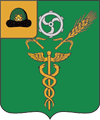 АДМИНИСТРАЦИЯМУНИЦИПАЛЬНОГО ОБРАЗОВАНИЯ – УХОЛОВСКИЙ МУНИЦИПАЛЬНЫЙ РАЙОН РЯЗАНСКОЙ ОБЛАСТИПОСТАНОВЛЕНИЕ  От 27 ноября 2015 года				                      № 436Об утверждении муниципальной программы Ухоловского муниципального района «Экономическое развитие в 2016–2020 годах»В целях повышения экономического развития муниципального образования – Ухоловский муниципальный район Рязанской области, руководствуясь п. 10 ч. 2 ст. 54.1 Устава Ухоловского муниципального районаПОСТАНОВЛЯЕТ:        1. Утвердить муниципальную программу Ухоловского муниципального района «Экономическое развитие в 2016–2020 годах» согласно приложению к настоящему постановлению.       2. Настоящее постановление вступает в силу с 1 января 2016 года.       3. Признать утратившим силу с 1 января 2016 года:      1)Постановление администрации муниципального образования – Ухоловский муниципальный район Рязанской области от 25 октября 2013 года № 728 «Об утверждении муниципальной программы «Комплексная поддержка малого и среднего предпринимательства в Ухоловском муниципальном районе в 2014 – 2017 годах» (в редакции постановлений от 07.05.2014 г. № 242, от 28.08.2014 г. № 450, от 14.11.2014 № 661, от 27.10.2015 г. № 406);      2)Постановление администрации муниципального образования – Ухоловский муниципальный район Рязанской области от 30 октября 2013 года № 734  «Об утверждении муниципальной программы «Совершенствование предоставления муниципальных услуг в муниципальном образовании – Ухоловский муниципальный район Рязанской области в 2014 – 2015 годах» ( в редакции постановления от 18.11.2014 г. № 666)      4. Настоящее постановление подлежит опубликованию в информационном бюллетене «Вестник Ухоловского муниципального района».      5. Контроль за выполнением настоящего постановления возложить на  заместителя главы администрации Ухоловского муниципального района по экономике и социальным вопросам М.В. Чеврычкину.И.о. главы администрации муниципального образования-Ухоловский муниципальный  районРязанской области						А.И. КупыревПриложение к Постановлению администрации муниципального образования – Ухоловский муниципальный район Рязанской областиОт 27.11.2015 г. № 436ПАСПОРТМуниципальной программы Ухоловского муниципального района «Экономическое развитие в 2016 – 2020 годах»Характеристика проблемы (задачи), решение которойосуществляется путем реализации Программы.В последние годы Рязанская область достаточно динамично развивается. Итоги развития экономики региона в 2009 - 2013 годах свидетельствуют о росте основных экономических и социальных показателей.За период с 2009 по 2012 год валовой региональный продукт (ВРП) вырос на 11,5%, ВВП России за соответствующий период увеличился на 3,9%.В 2013 году объем ВРП по предварительной оценке составил 269,4 млрд. рублей, превысив уровень 2012 года в сопоставимых ценах на 2%.Среди субъектов Центрального федерального округа по объему ВРП на душу населения Рязанская область занимает 9 место.Наибольший удельный вес в ВРП составляют промышленность, торговля и общественное питание, сельское хозяйство, транспорт и связь.В I полугодии 2014 года социально-экономическая ситуация характеризовалась ростом промышленного производства, сохранением положительной динамики на потребительском рынке, стабильной ситуацией на рынке труда, продолжается рост доходов населения.Достижение положительной динамики во многом обусловлено проведением политики, направленной на создание благоприятных условий для ведения бизнеса и жизнедеятельности населения, в том числе с использованием программно-целевых методов.Тем не менее несмотря на отмеченные успехи, существует необходимость решения следующих задач:развитие малого и среднего предпринимательства;совершенствование предоставления государственных и муниципальных услуг.Развитие малого и среднего предпринимательстваМалое предпринимательство относится к числу приоритетных секторов экономики, имеющих принципиальное значение для экономической и политической стабильности, динамичного общественного развития, освоения новых товаров, повышения качества услуг, социальной мобильности общества, формирования среднего класса. В последнее время наблюдается тенденция увеличения числа субъектов малого и среднего предпринимательства. Определенные успехи, достигнутые в развитии предпринимательства, увеличили его влияние на социальное и экономическое развитие района. Администрация района имеет желание, и возможность решать проблемные вопросы занятости части населения, расширения сферы услуг за счет развития малого и среднего бизнеса.Одним из источников формирования доходной части местного бюджета является единый налог на вмененный доход для отдельных видов деятельности (5,9% от общей суммы налоговых поступлений в местный бюджет). Из общего количества налогоплательщиков, применяющих упрощенный режим налогообложения в виде единого налога на вмененный доход для отдельных видов деятельности, подавляющим большинством являются субъекты малого и среднего предпринимательства.По данным статистики, отраслевая структура малых и средних предприятий в Ухоловском районе представлена следующими видами деятельности:- оптовая и розничная торговля – 29 %;- промышленность – 2 %;- сельское хозяйство – 62 %;- строительство – 2 %;- транспорт – 1 %;- сфера услуг – 4 %.Как и в предыдущие годы, сельскохозяйственная сфера деятельности (прежде всего, растениеводство) остается более привлекательной.Основной задачей в настоящий момент является сохранение позитивных тенденций в развитии предпринимательского сообщества и ориентации деловой активности в приоритетные отрасли реального сектора экономики.Практика показывает, что потенциал малого и среднего предпринимательства в решении социально-экономических проблем района задействован не полностью.Актуальной проблемой является отсутствие объективной информации о количестве субъектов малого и среднего предпринимательства, применяемых ими системах налогообложения, организационно-правовой форме, осуществляемых видах деятельности, объемах налоговых поступлений в бюджет района. К сожалению, ни налоговые органы, ни статистические службы такой информацией не располагают. Стоит отметить, что и сами предприниматели сегодня находятся в некотором информационном "вакууме".Трудности развития малого и среднего бизнеса также связаны с недостатком у предпринимателей опыта управления, навыков ведения бизнеса, экономических и юридических знаний, квалифицированных кадров.Велико влияние негативных явлений в экономической, общественной и политической жизни, являющихся серьезными препятствиями для развития малого и среднего предпринимательства:- необоснованные административные барьеры;- недостаточный уровень предпринимательской культуры и активности;- низкий уровень взаимодействия предпринимательского сообщества с органами местного самоуправления по вопросам, касающимся предпринимательской деятельности;- проблема нехватки производственных и служебных помещений.Недостаток бюджетного финансирования сферы муниципальной поддержки является одним из основных препятствий для развития предпринимательства.Деятельность субъектов малого и среднего предпринимательства во многом зависит от действий органов местного самоуправления.Одним из инструментов муниципальной поддержки малого и среднего предпринимательства является настоящая Программа.Решение задач, определенных в Программе, позволит создать наиболее благоприятные условия для успешного развития предпринимательства и обеспечить не только рост числа субъектов малого и среднего предпринимательства, но и существенно усилить их роль в социально-экономическом развитии Ухоловского муниципального района.Развитие малого и среднего предпринимательства является одним из важнейших факторов экономического и социального развития района.Малый бизнес не требует крупных стартовых инвестиций и гарантирует быстрый оборот ресурсов, оперативно решая проблемы реструктуризации экономики. Создав для малого и среднего предпринимательства благоприятные условия, можно ожидать значительного эффекта уже в краткосрочной перспективе. При этом решается целый спектр социально-экономических задач: увеличение занятости и сокращение безработицы, повышение общего уровня доходов населения,  пополнение местного бюджета.В Ухоловском муниципальном районе  осуществляют деятельность 212 субъектов предпринимательства, на которых занято более трети трудоспособного населения области.В районе реализуется целый комплекс мероприятий по развитию малого и среднего предпринимательства, который включает в себя совершенствование нормативной правовой базы, финансовую, имущественную и консультационную поддержку. Создан Ухоловский центр поддержки предпринимательства – бизнес-инкубатор, предоставляют целый комплекс услуг предпринимателям. Одним из инструментов финансово-экономической устойчивости предприятий малого и среднего бизнеса является подпрограмма  развития малого и среднего бизнеса. В ранее действующей программе основной акцент был направлен на обеспечение занятости населения и снижение уровня безработицы. В этих целях было реализовано мероприятие по предоставлению грантов начинающим предпринимателям и установлены преференции по всем мероприятиям программы для предпринимателей, работающих на селе. Тем не менее остался ряд не решенных проблем, сдерживающих развитие предпринимательства:- отсутствие у граждан, желающих заняться предпринимательством, необходимых знаний и навыков;- недостаточность у начинающих предпринимателей необходимых материальных и финансовых ресурсов для организации и развития собственного дела;- фактическая незащищенность предпринимателя от неправомерных действий многочисленных контролирующих организаций (полиция, налоговые органы, органы санитарно-эпидемиологического и пожарного надзора и другие);- настороженное отношение к предпринимательству значительной части населения;- большая степень изношенности оборудования и недостаток собственных финансовых ресурсов для приобретения новых основных средств;- трудности с поиском квалифицированных кадров;- неприемлемые для большинства малых и средних предприятий условия банковского кредита;- недостаточность мер поддержки в продвижении на рынки иностранных государств российской продукции и результатов интеллектуальной деятельности, особенно в условиях вступления в ВТО.В связи с этим основной акцент в подпрограмме "Развитие малого и среднего предпринимательства" сделан на реализации следующих направлений:- развитие инфраструктуры поддержки предпринимательства;- поддержка субъектов малого и среднего предпринимательстваБудет усилена работа по взаимодействию Ухоловского центра поддержки предпринимательства с РОФПМП по привлечению предпринимателей из Ухоловского муниципального района к кредитным ресурсам РОФПМП, по расширению клиентской базы фондов. Реализация политики в данной сфере позволит создать наиболее благоприятные условия для успешного развития малого и среднего предпринимательства, что, в свою очередь, будет способствовать дальнейшему устойчивому развитию района и формированию среднего класса как базы социальной стабильности общества.Развитие малого и среднего предпринимательства является одним из важнейших факторов экономического и социального развития района, так как именно малый бизнес является основой формирования среднего класса, как базы социальной стабильности района, позволяет создать рабочие места, обеспечить занятость населения и рост производства.Малый бизнес не требует крупных стартовых инвестиций и гарантирует быстрый оборот ресурсов, оперативно решая проблемы реструктуризации экономики. Создав для малого и  среднего предпринимательства благоприятные условия, можно ожидать значительного эффекта уже в краткосрочной перспективе. При этом решается целый спектр социально-экономических задач: увеличение занятости и сокращение безработицы. Повышение общего уровня доходов населения, улучшение обеспечения населения товарами и услугами, пополнение бюджетов всех уровней.На территории Ухоловского муниципального района продолжает расти количество малых и средних предприятий  и занятых на них работников, растут объемы производства продукции, работ и услуг. В структуре малых предприятий наибольшее количество приходится на розничную и оптовую торговлю – 29 %; сельское хозяйство – 62 %; обрабатывающие производств - 2 %; сфера услуг -4%; строительство - 2%.,транспорт –1% .В районе осуществляется государственная поддержка субъектов малого и среднего предпринимательства, включающая в себя финансовую, имущественную, консультационную поддержку.Объемы финансирования программы развития малого и среднего предпринимательства из муниципального, областного и федерального бюджетов постоянно меняются. В 2014 году из муниципального бюджета было выделено 35,0 тыс. руб., из областного бюджета привлечено  370,188 тыс. руб. Общий объем финансирования программы развития предпринимательства в 2014 году405,188 тыс. руб.Одна из важных социальных задач подпрограммы - обеспечение занятости населения и снижение уровня безработицы в районе. В этих целях был усилен блок по поддержке начинающих предпринимателей.  Эта работа будет продолжаться и в последующие годы. Консультационная поддержка субъектов малого и среднего предпринимательства осуществляется Ухоловским центром поддержки предпринимательства  - бизнес – инкубатор.Государственная поддержка, оказываемая субъектам малого и среднего предпринимательства, имеет не только положительные социальные результаты для развития района в виде создания дополнительных рабочих мест, роста заработной платы работников, но и абсолютный экономический эффект.В связи с этим целесообразно рассматривать вопрос о продолжении работы по поддержке малого и среднего предпринимательства, об увеличении объемов государственной поддержки, особенно в тех направлениях, которые создают возможности для дальнейшего перспективного развития района.В настоящее время основными проблемами, сдерживающими развитие малого и среднего предпринимательства в районе, являются:- недостаток собственных оборотных средств;- большая степень изношенности оборудования и недостаток средств для приобретения нового;- недостаток квалифицированных кадров;- неприемлемые для большинства малых и средних предприятий условия банковского кредита.Принятие настоящей подпрограммы необходимо для смягчения отрицательного влияния данных факторов на развитие малого и среднего предпринимательства.Первоочередными задачами в настоящий момент являются увеличение доли малого и среднего предпринимательства в экономике, сохранение численности работающих на малых и средних предприятиях, создание новых субъектов малого и среднего предпринимательства. Еще одним важным моментом для развития района является изменение структуры малых и средних предприятий по видам экономической деятельности. В настоящее время подавляющее большинство малых предприятий сосредоточено в торговле. Решение задач программным методом поможет создать условия для развития субъектов малого и среднего предпринимательства в промышленности, производстве и переработке сельскохозяйственной продукции, в сфере ЖКХ и других приоритетных направлениях деятельности.Решение задач, определенных в подпрограмме, позволит создать наиболее благоприятные условия для успешного развития малого и среднего предпринимательства, что в свою очередь будет способствовать дальнейшему устойчивому развитию района и формированию среднего класса как базы социальной стабильности общества.Совершенствование предоставления государственных имуниципальных услугПовышение эффективности муниципального управления в России является одним из важнейших условий ускорения социально-экономического развития как на государственном, так и на региональном уровне. Основные направления реализации мер, направленных на повышение эффективности муниципального управления, отражены в Концепцией снижения административных барьеров и повышения доступности государственных и муниципальных услуг в электронном виде.Необходимость решения обозначенных проблем программными методами определена федеральными и областными нормативными правовыми актами:- Концепцией снижения административных барьеров и повышения доступности государственных и муниципальных услуг в электронном виде, утвержденной распоряжением Правительства Российской Федерации от 20 августа 2015 г. N 1616-р;- Федеральным законом от 27 июля 2010 года N 210-ФЗ "Об организации предоставления государственных и муниципальных услуг";- Постановлением Правительства Российской Федерации от 24 октября 2011 г. N 861 "О федеральных государственных информационных системах, обеспечивающих предоставление в электронной форме государственных и муниципальных услуг (осуществление функций)";- Постановлением Правительства Рязанской области от 29 октября 2014 г. N 306 "Об утверждении государственной  программы Рязанской области "Экономическое развитие в 2015 – 2020 годы".В рамках исполнения долгосрочной целевой программы «Совершенствование предоставления муниципальных услуг в Ухоловском муниципальном районе в 2011 -2014 годах»,  утвержденной постановлением администрации муниципального образования – Ухоловский муниципальный район Рязанской области (далее – администрация МО) от 25.09.2011 г. № 541  была проведена регламентация 49 муниципальных услуг, создана муниципальная информационная система «Реестр муниципальных услуг муниципального образования – Ухоловскмй муниципальный район Рязанской области». Проводилась работа по наполнению реестра муниципальных услуг Ухоловского муниципального района в соответствии с постановлением администрации муниципального образования – Ухоловский муниципальный район от 30 мая 2011 г. № 244 «О порядке формирования и ведения реестра муниципальных услуг муниципального образования – Ухоловский муниципальный район». 2. Цели и задачи реализации ПрограммыЦели Программы:- обеспечение благоприятных условий для развития малого и среднего предпринимательства;- повышение качества и доступности предоставления муниципальных услуг на территории Ухоловского муниципального района;- создание условий для эффективной реализации Программы.Задачи Программы:- поддержка начинающих субъектов малого и среднего предпринимательства;- создание и развитие организаций, образующих инфраструктуру поддержки субъектов малого и среднего предпринимательства в Ухоловском муниципальном районе;- создание условий для обеспечения получения населением муниципальных услуг в электронном виде;- обеспечение эффективного исполнения муниципальных функций в сфере реализации Программы.3. Сроки и этапы реализации ПрограммыСрок реализации - 2016 - 2020 годы. Программа реализуется в один этап.4. Ресурсное обеспечение ПрограммыОбщий объем финансирования Программы составляет 77026,0 тыс. рублей, из них:0 тыс. руб.  - средства федерального бюджета, 0 тыс. рублей - средства областного бюджета, 77026,0 тыс. рублей – средства местного бюджета, в том числе по годам:2016 год –15248,0 тыс. рублей (0 тыс. рублей - средства федерального бюджета,0 тыс. рублей - средства областного бюджета, 15248,0 тыс. рублей – средства местного бюджета);2017 год –15248,0 тыс. рублей (0 тыс. рублей - средства федерального бюджета,0 тыс. рублей - средства областного бюджета, 15248,0 тыс. рублей – средства местного бюджета);2018 год –15248,0 тыс. рублей (0 тыс. рублей - средства федерального бюджета,0тыс. рублей - средства областного бюджета, 15248,0 тыс. рублей – средства местного бюджета);2019 год –15641,0 тыс. рублей (0 тыс. рублей - средства федерального бюджета,0 тыс. рублей - средства областного бюджета, 15641,0 тыс. рублей – средства местного бюджета);2020 год –15641,0 тыс. рублей (0 тыс. рублей - средства федерального бюджета,0 тыс. рублей - средства областного бюджета, 15641,0 тыс. рублей – средства местного бюджета);В том числе:по Подпрограмме 1 "Развитие малого и среднего предпринимательства" 250,0 тыс. рублей, из них 0 тыс. рублей  - средства федерального бюджета, 0 тыс. рублей - средства областного бюджета, 50,0 тыс. рублей – средства местного бюджета, в том числе по годам:2016 год –50,0 тыс. рублей (0 тыс. рублей - средства федерального бюджета,50,0 тыс. рублей – средства местного бюджета);2017 год –50,0 тыс. рублей (0тыс. рублей - средства федерального бюджета,0 тыс. рублей - средства областного бюджета, 50,0 тыс. рублей – средства местного бюджета);2018 год –50,0 тыс. рублей (0тыс. рублей - средства федерального бюджета,0 тыс. рублей - средства областного бюджета, 50,0 тыс. рублей – средства местного бюджета);2019 год –50,0 тыс. рублей ( 0 тыс. рублей - средства федерального бюджета,0 тыс. рублей - средства областного бюджета, 50,0 тыс. рублей – средства местного бюджета);2020 год –50,0 тыс. рублей (0 тыс. рублей - средства федерального бюджета,0 тыс. рублей - средства областного бюджета, 50,0 тыс. рублей – средства местного бюджета);по Подпрограмме 2  "Совершенствование предоставления муниципальных услуг" –116,0 тыс. рублей, из них:0 тыс. рублей - средства областного бюджета, 116,0 тыс. рублей – средства местного бюджета, в том числе по годам:2016 год –22,0 тыс. рублей (0тыс. рублей - средства областного бюджета, 22,0 тыс. рублей – средства местного бюджета);2017 год –22,0 тыс. рублей (0тыс. рублей - средства областного бюджета, 22,0 тыс. рублей – средства местного бюджета);2018 год –22,0 тыс. рублей (0тыс. рублей - средства областного бюджета, 22,0 тыс. рублей – средства местного бюджета);2019 год –25,0 тыс. рублей ( 0 тыс. рублей - средства областного бюджета, 25,0 тыс. рублей – средства местного бюджета);2020 год –25,0 тыс. рублей ( 0 тыс. рублей - средства областного бюджета, 25,0 тыс. рублей – средства местного бюджета);по Подпрограмме 3"Обеспечение реализации Программы"- 76660,0 тыс. рублей - средства местного бюджета, в том числе по годам:2016 год –15176,0 тыс. рублей;2017 год –15176,0 тыс. рублей;2018 год –15176,0 тыс. рублей;2019 год –15566,0 тыс. рублей;2020 год –15566,0 тыс. рублей.Объемы финансирования мероприятий Программы в 2016 – 2020 годах носят прогнозный характер и подлежат ежегодному уточнению.5. Ожидаемые конечные результаты реализации Программы и показатели социально – экономической эффективностиРеализация Программы позволит в 2016 - 2020 годах достичь следующих результатов:- оказание поддержки  не менее чем 10 начинающим субъектам  малого и среднего предпринимательства;- увеличение количества субъектов малого и среднего предпринимательства –2 %;- решение проблемы занятости населения путем создания новых рабочих мест;- увеличение налоговых поступлений от субъектов малого и среднего предпринимательства на 2,5 %;- создание благоприятных условий для эффективной работы и развития малых и средних предприятий, улучшение социального климата в районе;- увеличение количества субъектов малого и среднего предпринимательства- доведение до 90% уровня удовлетворенности заявителей качеством предоставления государственных и муниципальных услуг;- доведение до 100% доли муниципальных услуг, информация о которых содержится в Федеральном реестре государственных и муниципальных услуг (функций) и на Едином портале государственных и муниципальных услуг (функций);- достижение ежегодно не менее 95% запланированных значений целевых индикаторов Программы.Благодаря реализации программных мероприятий планируется достижение социально-экономической эффективности:- создание благоприятных условий для эффективной работы и развития малых и средних предприятий, улучшение социального климата в районе;- повышение качества и доступности государственных и муниципальных услуг для физических и юридических лиц на территории муниципального образования – Ухоловский муниципальный район Рязанской области;- обеспечение возможности получения государственных и муниципальных услуг по принципу "одного окна" для большей части населения  Ухоловского муниципального района;- повышение эффективности управления Программой путем обеспечения взаимосвязи между приоритетамигосударственнойполитики, результатами деятельности органов местного самоуправления  и бюджетными средствами, выделяемыми на их достижение.6. Состав и сроки предоставления отчетности об исполнении программы.Состав и сроки предоставления отчетности об исполнении Программы определены постановлением администрации муниципального образования – Ухоловский муниципальный район Рязанской области от 03 июня 2015 года № 220 « О муниципальных программах Ухоловского муниципального района Рязанской области»Приложение № 1к муниципальной программеУхоловского муниципального района"Экономическое развитие в 2016 - 2020 годах"ПОДПРОГРАММА 1"РАЗВИТИЕ МАЛОГО И СРЕДНЕГО ПРЕДПРИНИМАТЕЛЬСТВА"1. Цель и задачи реализации подпрограммыЦелью подпрограммы является обеспечение благоприятных условий для развития малого и среднего предпринимательства.Задачи подпрограммы:- создание и развитие организаций, образующих инфраструктуру поддержки субъектов малого и среднего предпринимательства в Ухоловском муниципальном районе;- поддержка начинающих субъектов малого и среднего предпринимательства;2. Сроки и этапы реализации подпрограммыСрок реализации подпрограммы - 2016 - 2020 годы. Подпрограмма реализуется в один этап.3. Ресурсное обеспечение подпрограммыФинансирование подпрограммы осуществляется за счет средств областного и местного бюджетов. Общий объем финансирования составляет 250,0 тыс. рублей, из них 0 тыс. рублей - средства федерального  бюджета, 0 тыс. рублей - средства областного бюджета, 250,0 тыс. рублей - средства местного бюджета, в том числе по годам:Объемы финансирования мероприятий подпрограммы носят прогнозный характер.Средства федерального и областного  бюджетов указаны в прогнозных значениях которые будут уточняться после проведения конкурсов в Министерстве экономического  развития и торговли Рязанской области (далее - Минэкономразвития Рязанской области) по предоставлению бюджетам муниципальных образований Рязанской области субсидий из областного и (или) федерального бюджетов на реализацию муниципальных программ, направленных на достижение цели, соответствующей настоящей подпрограмме.4. Система программных мероприятий подпрограммы5. Целевые индикаторы эффективности исполнения подпрограммы6. Механизм реализации подпрограммыГлавным распорядителем бюджетных средств по выполнению Программы и уполномоченным органом для осуществления взаимодействия с Министерством экономического развития и торговли Рязанской области (далее - Министерство) является Администрация муниципального образования - Ухоловский муниципальный район (далее - Администрация).Администрация осуществляет финансовое обеспечение реализации мероприятий Программы, проведение и оформление результатов конкурса среди субъектов малого и среднего предпринимательства, подготовку проектов договоров (соглашений), заключение по полному или частичному финансированию мероприятий Программы с Министерством, заключение соглашений с организациями инфраструктуры поддержки малого и среднего предпринимательства по получаемому ими финансированию в рамках мероприятий Программы, заключение договоров с субъектами малого и среднего предпринимательства по получаемому ими финансированию в рамках мероприятий Программы.Оказание государственной поддержки субъектам малого и среднего предпринимательства осуществляется в соответствии с Федеральным законом от 24.07.2007 № 209-ФЗ "О развитии малого и среднего предпринимательства в Российской Федерации", Постановлением Правительства Российской Федерации от 27.02.2009 № 178 "О распределении и предоставлении субсидий из федерального бюджета бюджетам субъектов Российской Федерации на государственную поддержку малого и среднего предпринимательства, включая крестьянские (фермерские) хозяйства" с учетом требований, установленных Федеральным законом от 26.07.2006 № 135-ФЗ "О защите конкуренции".Порядок реализации мероприятия "Создание и развитие организаций, образующих инфраструктуру поддержки субъектов малого и среднего предпринимательства в Ухоловском муниципальном районе" осуществляется согласно приложению № 1 к настоящей Подпрограмме.Субсидирование осуществляется в пределах выделенных из местного, областного и федерального бюджетов денежных средств в соответствии с соглашением, заключенным между администрацией и организацией инфраструктуры поддержки малого и среднего предпринимательства (приложение № 1 к порядку реализации мероприятия " Создание и развитие организаций, образующих инфраструктуру поддержки субъектов малого и среднего предпринимательства в Ухоловском муниципальном районе ").В случае нарушения условий, установленных при предоставлении субсидий, получатели субсидий несут ответственность, установленную действующим законодательством и договором субсидирования, осуществляют возврат в областной бюджет уже перечисленных денежных средств в добровольном порядке или по решению суда.Отдел экономического развития и сельского хозяйства Администрации формирует бюджетную заявку, предусматривающую объемы ассигнований на последовательную реализацию мероприятий подпрограммы.Порядок реализации мероприятия "Поддержка начинающих субъектам малого и среднего предпринимательства" осуществляется согласно приложению № 2 к настоящей подпрограмме.Субсидии предоставляются субъектам малого и среднего предпринимательства, соответствующим критериям, установленным Федеральными законами "О развитии малого и среднего предпринимательства в Российской Федерации" и "О крестьянском (фермерском) хозяйстве" (за исключением субъектов малого и среднего предпринимательства, указанных в частях 3 и 4 статьи 14 Федерального закона "О развитии малого и среднего предпринимательства в Российской Федерации"), зарегистрированным и состоящим на налоговом учете в Рязанской области, не имеющим просроченной задолженности по налоговым и иным обязательным платежам в бюджеты бюджетной системы Российской Федерации.В соответствии с приоритетными направлениями, определенными Министерством экономического развития Российской Федерации, определить в качестве основного критерия отбора следующие приоритетные виды экономической деятельности:сельское хозяйство, охота и лесное хозяйство;обрабатывающие производства;научные исследования и разработки;жилищно-коммунальные услуги;ремесла и народные художественные промыслы;бытовые услуги;здравоохранение и предоставление социальных услуг;строительство;дошкольное образование (создание и поддержка частных дошкольных учреждений).Удельный вес приоритетных видов деятельности за предыдущий год, а для вновь созданных субъектов малого и среднего предпринимательства - за период с момента государственной регистрации в общем объеме выручки от реализации товаров (работ, услуг) должен составлять более 50%.Субсидии распределяются между субъектами малого и среднего предпринимательства на конкурсной основе в соответствии с порядками предоставления субсидий на государственную поддержку субъектов малого и среднего предпринимательства (приложение № 2 к настоящей подпрограмме).Конкурс проводится Администрацией в соответствии с утвержденным ей Положением об организации и проведении конкурса по отбору субъектов малого и среднего предпринимательства Ухоловского района Рязанской области для получения субсидий из средств местного, областного и (или) федерального бюджетов.Конкурс проводится по мере необходимости.Средства, предусмотренные на реализацию мероприятий подпрограммы (раздел 4 подпрограммы), выделяются Администрации для последующего перечисления на расчетные счета субъектов малого и среднего предпринимательства, открытые в российских кредитных организациях, путем предоставления в финансово-казначейское управление администрации муниципального образования - Ухоловский муниципальный район Рязанской области заявок на кассовый расход по перечислению субсидий субъектам малого и среднего предпринимательства с приложением документов, являющихся основанием для осуществления кассовых расходов.Субсидии перечисляются Администрацией субъектам малого и среднего предпринимательства по мере поступления финансирования из местного, областного и федерального бюджетов.Субсидирование осуществляется в пределах выделенных из местного, областного и федерального бюджетов денежных средств в соответствии с договором субсидирования, заключенным между Администрацией и субъектом малого (среднего) предпринимательства (приложение № 3 к настоящей подпрограмме).В случае нарушения условий, установленных при предоставлении субсидий, получатели субсидий несут ответственность, установленную действующим законодательством и договором субсидирования (соглашением), осуществляют возврат в местный бюджет уже перечисленных денежных средств в добровольном порядке или по решению суда.Администрация в течение 15 рабочих дней со дня получения информации об установлении факта нарушения условий предоставления субсидий направляет их получателю письменное уведомление о необходимости возврата неправомерно полученной субсидии в течение 30 дней со дня получения такого уведомления на указанный в нем расчетный счет. Администрация в течение 3 месяцев со дня истечения установленного для возврата срока принимает меры к взысканию неправомерно полученной и невозвращенной субсидии в судебном порядке.Приложение № 1к подпрограмме «Развитие малого и среднегопредпринимательства»ПОРЯДОКРЕАЛИЗАЦИИ МЕРОПРИЯТИЯ "СОЗДАНИЕ И РАЗВИТИЕ ОРГАНИЗАЦИЙ, ОБРАЗУЮЩИХ ИНФРАСТРУКТУРУ ПОДДЕРЖКИ СУБЪЕКТОВ МАЛОГО И СРЕДНЕГО ПРЕДПРИНИМАТЕЛЬСТВА В УХОЛОВСКОМ МУНИЦИПАЛЬНОМ РАЙОНЕ"В целях реализации мероприятия создается некоммерческая организация "Ухоловский Центр поддержки предпринимательства - бизнес-инкубатор" (далее по тексту - Центр). Организационно-правовая форма Центра - Фонд. Результатом реализации мероприятия является создание новой единицы инфраструктуры поддержки малого и среднего предпринимательства.Целью учреждения Центра является создание благоприятной среды для развития малого и среднего предпринимательства на территории муниципального образования, оказание комплексной поддержки субъектам малого и среднего предпринимательства по различным вопросам их деятельности (информационно-консультационные услуги, юридическая поддержка, услуги по подготовке бизнес-планов, маркетинговые услуги, организация и проведение семинаров и образовательных программ и другие услуги в соответствии с уставом и действующим законодательством).Учредителем Центра является администрация муниципального образования - Ухоловский муниципальный район. Учредитель Центра осуществляет подготовку всех необходимых для регистрации документов и осуществляет финансирование всех расходов на регистрацию в соответствии со сметой, утверждаемой администрацией муниципального района.Оставшиеся средства, предусмотренные на реализацию данного мероприятия, вносятся в качестве имущественного взноса учредителя путем перечисления на расчетный счет Центра либо передачи имущества в собственность Центра в соответствии с договором.Средства имущественного взноса учредителя могут использоваться исключительно на:- осуществление уставной деятельности Центра;- обеспечение деятельности Центра (текущий и капитальный ремонт, коммунальные платежи, аренда помещения, покупка оборудования, мебели, оргтехники, заработная плата и т.п.).Приложение № 1к Порядку реализации мероприятия"Создание и развитие организаций, образующих инфраструктуру поддержки субъектов малого и среднего предпринимательства в Ухоловском муниципальном районе"СОГЛАШЕНИЕМежду администрацией муниципального образования – Ухоловский муниципальный район Рязанской области и__________________________________________________________________(наименование организации инфраструктуры поддержки малого и среднего  предпринимательства)о перечислении субсидий из местного бюджета на реализацию мероприятия"Создание и развитие организаций, образующих инфраструктуру поддержки субъектов малого и среднего предпринимательства в Ухоловском муниципальном районе"р.п. Ухолово Рязанской области                                                    "__" __________ 20__ г.    Администрация  муниципального  образования  -  Ухоловский муниципальный район  Рязанской  области,  именуемая  в дальнейшем "Администрация", в лице главы  администрации  Ухоловского  муниципального  района,  действующего на основании Устава, с одной стороны, и _______________________________________________________________________________________________________________, (наименование организации инфраструктуры поддержки малого и среднего предпринимательства)именуемая в дальнейшем "Получатель", в лице ______________________________, действующая на основании _______________________________, с другой стороны, совместно  именуемые  "Стороны",  руководствуясь подпрограммой «Развитиемалого и среднегопредпринимательства» муниципальной программы Ухоловского муниципального района «Экономическое развитие в 2016 – 2020 годах»утвержденной  Постановлением администрации муниципального образования - Ухоловский  муниципальный  район Рязанской области от 27.11.2015 №436 (далее - Подпрограмма),  по  мероприятию "Создание и развитие организаций, образующих инфраструктуру поддержки субъектов малого и среднего предпринимательства в Ухоловском муниципальном районе"  заключили  настоящее  Соглашение (далее - Соглашение) о нижеследующем.1. Предмет СоглашенияПо настоящему Соглашению Администрация перечисляет Получателю денежные средства на обеспечение деятельности фонда в соответствии с в соответствии с пунктом 1.1 таблицы раздела 4 "Система программных мероприятий подпрограммы" на 2016 финансовый год в пределах средств, выделенных из местного бюджета.2. Обязательства Сторон2.1. Администрация обязуется:2.1.1. Перечислить субсидию Получателю на основании заявки Администрации на кассовый расход.2.2. Получатель обязуется:2.2.1. Выполнить мероприятие "Создание и развитие организаций, образующих инфраструктуру поддержки субъектов малого и среднего предпринимательства в Ухоловском муниципальном районе"в соответствии с пунктом 1.1 таблицы раздела 4 "Система программных мероприятий подпрограммы" на 2016 финансовый год в пределах средств, выделенных из местного бюджета.2.2.2. Обеспечить целевое и эффективное использование бюджетных средств.3. Порядок предоставления субсидий3.1. На основании в соответствии с пунктом 1.1 таблицы раздела 4 "Система программных мероприятий подпрограммы" на 2016 финансовый год в пределах средств, выделенных из местного бюджета Администрация перечисляет Получателю субсидию в сумме ______________________ рублей.3.2. Срок перечисления субсидий - ___________________4. Ответственность Сторон4.1. Стороны несут ответственность за неисполнение или ненадлежащее исполнение обязательств по настоящему Соглашению в соответствии с законодательством Российской Федерации.4.2. Получатель несет ответственность за нецелевое и неэффективное использование бюджетных средств в соответствии с законодательством Российской Федерации.5. Заключительные положения5.1. Настоящее Соглашение вступает в силу с момента его подписания и действует до полного исполнения Сторонами обязательств по настоящему Соглашению.5.2. Взаимоотношения, не урегулированные настоящим Соглашением, регулируются действующим законодательством Российской Федерации.5.3. Изменения и дополнения к настоящему Соглашению оформляются дополнительным соглашением, которое подписывается Сторонами и является неотъемлемой частью Соглашения.5.4. Настоящее Соглашение составлено в 2-х экземплярах, имеющих равную юридическую силу.6. Юридические адреса и банковские реквизиты           Получатель                                                                              Администрация______________________________                             _____________________________________________________________                             _____________________________________________________________                             ______________________________________________________________                          ________________________________Директор ______________________                        Глава администрации муниципального                                                                                                                    образования – Ухоловский                                                                                       муниципальный район                                                                                                                                           Рязанской области                                                                                      _______________________ Н.А. КожинПриложение № 2к подпрограмме "Развитиемалого и среднего предпринимательства"ПОРЯДОКПРЕДОСТАВЛЕНИЯ СУБСИДИЙ НА ГОСУДАРСТВЕННУЮ ПОДДЕРЖКУСУБЪЕКТОВ МАЛОГО И СРЕДНЕГО ПРЕДПРИНИМАТЕЛЬСТВА ПОМЕРОПРИЯТИЮ "ПОДДЕРЖКА НАЧИНАЮЩИХ СУБЪЕКТОВ МАЛОГО И СРЕДНЕГО ПРЕДПРИНИМАТЕЛЬСТВА"1. Настоящий Порядок устанавливает процедуру и условия предоставления субсидий, предусмотренных подпрограммой на реализацию мероприятия "Поддержка начинающих субъектов малого и среднего предпринимательства" (далее - мероприятие). Исполнителем данного мероприятия является Администрация.2. Получателями субсидий являются начинающие субъекты малого и среднего предпринимательства, отвечающие условиям, установленным абзацами восьмым, девятым  раздела 6 подпрограммы, вновь зарегистрированные и действующие менее одного года на момент принятия решения о предоставлении субсидии (на дату заседания конкурсной комиссии), подавшие заявку на участие в конкурсе по данному мероприятию и признанные его победителями (далее - Заявители).3. Субсидии предоставляются на возмещение части затрат, связанных с:а) приобретением основных средств (зданий, сооружений, машин и оборудования, транспортных средств (кроме легкового автотранспорта), производственного и хозяйственного инвентаря, рабочего, продуктивного и племенного скота, многолетних насаждений);б) приобретением компьютерного программного обеспечения;в) арендой недвижимого имущества;г) подключением к услугам естественных монополий;д) приобретением молодняка животных, рыбопосадочного материала, кроликов, семей пчел;е) приобретением мини-ферм (клеток) для кролиководства, ульев для пчеловодства;ж) приобретением семян;з) проведением услугами сторонних организаций работ по ремонту и строительству помещений, работ по благоустройству прилегающей территории;и) прохождением краткосрочного обучения длительностью от 72 до 100 часов при условии неполучения Заявителем субсидии на возмещение части затрат на указанную цель в рамках иных мероприятий подпрограммы.3.1. В стоимость оборудования могут включаться расходы на транспортировку, установку, пусконаладочные работы и другие затраты, если это предусмотрено соответствующим договором.3.2. В стоимость компьютерного программного обеспечения могут включаться затраты на обучение, обслуживание, администрирование, техническую поддержку и другие затраты, если это предусмотрено соответствующим договором.4. В оказании поддержки по данному мероприятию должно быть отказано в случае, если:а) Заявитель получил в предыдущем финансовом году субсидии в виде грантов в полном объеме;б) если превышен допустимый размер гранта из бюджетных средств, предусмотренный на поддержку субъектов малого и среднего предпринимательства, осуществляющих розничную и оптовую торговлю.5. Субсидии предоставляются Заявителям из расчета 70 процентов документально подтвержденных Заявителем затрат.Размер субсидий по данному мероприятию, предоставленных одному Заявителю, не может превышать 300000 (триста тысяч) рублей в год (с учетом средств, полученных Заявителем по аналогичному мероприятиюподпрограммы «Развитие малого и среднего предпринимательства» муниципальной программы Ухоловского муниципального района «Экономическое развитие в 2016 – 2020 годах»)6. Предоставление субсидий производится по платежам, осуществленным с 1 января по 31 декабря текущего финансового года.7. Для получения субсидий Заявители (за исключением Заявителей, являющихся начинающими малыми инновационными компаниями) представляют Заявку, которая содержит следующие документы:а) заявление по форме согласно приложению № 1 к настоящему Порядку;б) копии учредительных документов (для акционерных обществ), заверенные Заявителем;в) выписку из ЕГРЮЛ или ЕГРИП (представляется по собственной инициативе)г) копию налоговой декларации за последний отчетный период, заверенную Заявителем (для Заявителей, применяющих общую систему налогообложения, - копию налоговой декларации по налогу на добавленную стоимость), либо другой документ, подтверждающий применение соответствующей системы налогообложения;д) справку налогового органа на последнюю отчетную дату об отсутствии у Заявителя просроченной задолженности по налоговым и иным обязательным платежам в бюджетную систему Российской Федерации (для Заявителей, осуществляющих деятельность один или более отчетных периодов);е) бизнес-проект развития деятельности Заявителя. Рекомендуемые требования к оформлению бизнес-проекта: объем не менее пяти страниц (формат А4, шрифт № 14), краткое описание деятельности, результат маркетингового исследования существующего рынка по направлению деятельности, цель реализации проекта, смета затрат, необходимых для реализации проекта, срок реализации проекта, его эффективность;ж) резюме к бизнес-проекту согласно приложению № 2 к настоящему Порядку;з) копии документов, подтверждающих осуществление затрат, указанных в пункте 3 настоящего Порядка, заверенные Заявителем;и) расчет размера субсидии по форме согласно приложению № 3 к настоящему Порядку (Заявители, применяющие общую систему налогообложения, являющиеся плательщиками НДС, в расчет субсидий не включают сумму уплаченного НДС);к) таблицу показателей деятельности Заявителя согласно приложению № 4 к настоящему Порядку;л) документ, подтверждающий прохождение Заявителем (индивидуальным предпринимателем или учредителем(лями) юридического лица) краткосрочного обучения, заверенный Заявителем (при проведении конкурса по отбору субъектов малого и среднего предпринимательства для получения субсидий из средств федерального бюджета);м) копии платежных поручений и копию выписки с расчетного счета Заявителя, заверенные банком (предъявляются при осуществлении безналичных расчетов);н) справку об уплате налогов и обязательных платежей в бюджетную систему Российской Федерации по форме согласно приложению № 4 к настоящему порядку;о) фотоматериалы о деятельности предприятия и об имуществе, возмещение затрат на приобретение которого осуществляется за счет субсидий.Прохождение Заявителем краткосрочного обучения не требуется для начинающих предпринимателей, имеющих диплом о высшем юридическом и (или) экономическом образовании и представивших копию данного документа в составе Заявки.Дополнительно Заявитель может представить документы, подтверждающие критерии оценки в таблице показателей.Все копии документов Заявитель предоставляет вместе с оригиналами, которые затем ему возвращаются.В случае, если Заявитель не представил документы (сведения), указанные в подпунктах "в", "д" настоящего пункта, то Министерство запрашивает необходимые (документы) сведения в государственных органах, органах местного самоуправления либо подведомственных государственным органам или органам местного самоуправления организациях. В качестве основного критерия отбора определяются следующие приоритетные виды деятельности: - входящие в состав раздела А «Сельское, лесное хозяйство, охота, рыболовство и рыбоводство» Общероссийского классификатора видов экономической деятельности ОК 029-2014 (далее – ОКВЭД2); - входящие в состав раздела С «Обрабатывающие производства» ОКВЭД2; - входящие в состав раздела Q «Деятельность в области здравоохранения и социальных услуг» ОКВЭД2; - входящие в состав раздела F «Строительство» ОКВЭД2; - вид экономической деятельности 85.11 «Образование дошкольное» ОКВЭД2. В переходный период применения ОКВЭД2 до 1 января 2016 года применяется Общероссийский классификатор видов экономической деятельности ОК 029-2001 (КДЕС Ред. 1). Удельный вес приоритетных видов деятельности за предыдущий год, а для субъектов малого и среднего предпринимательства, зарегистрированных и действующих на момент принятия решения о предоставлении субсидий менее 1 года, – за период с момента государственной регистрации в общем объеме выручки от реализации товаров (работ, услуг) должен составлять более 50%.         8.Документы, представленные в составе Заявки, подаются Заявителем в администрацию на бумажном носителе и в сканированном варианте на электронном носителе в соответствии с перечнем, указанным в пункте 7 настоящего Порядка. Заявки регистрируются по дате и времени их поступления в журнале регистрации.9. Оценку бизнес-проектов осуществляет экспертная комиссия до проведения конкурса. Состав и положение об экспертной комиссии по оценке бизнес-проектов начинающих субъектов малого и среднего предпринимательства утверждается правовым актом Администрации. Максимальная оценка бизнес-проекта не может превышать 50 баллов.Заявка, оценка бизнес-проекта которой не превышает 10 баллов, к участию в конкурсе не допускается.10. В случае нарушения Заявителем условий, установленных настоящей Программой, Заявитель осуществляет возврат в местный бюджет уже перечисленных денежных средств в добровольном порядке или по решению суда.Приложение № 1к Порядкупредоставления субсидий на государственнуюподдержку субъектов малого и среднегопредпринимательства по мероприятию"Поддержка начинающих субъектов малого и среднего предпринимательства"ЗАЯВЛЕНИЕНа участие в конкурсе по отбору субъектов малого и среднего предпринимательства для получения субсидий из средств местного и (или) федерального бюджетов по мероприятию «Поддержка начинающих субъектов малого и среднего предпринимательства»              _______________________________________________(наименование Заявителя)Просим  рассмотреть возможность предоставления субсидии для компенсации части затрат на ___________________________________________________________Сумма субсидии, руб. _____________________________________________________________________________________________________________________________Почтовый адрес: _______________________________________________________ИНН ___________________________ ОГРН (ОГРНИП) _________________________Место государственной регистрации Заявителя ______________________________________________________________________________________________________Руководитель __________________________________________________________                              (должность, Ф.И.О.)Основной вид деятельности (код ОКВЭД с расшифровкой) _____________________________________________________________________________________________Средняя  численность  работников  за предшествующий календарный год * _____ чел.Средняя  численность  работников  на дату объявления конкурса ____ чел.Создано новых рабочих мест  **  _______________________________________Выручка  от  реализации  товаров (работ, услуг), определенная в порядкеустановленном  Налоговым  Кодексом  РФ,  без  учета  налога  на добавленную стоимость за предшествующий календарный год  * _________________ тыс. руб.Удельный  вес  основного  вида  деятельности  в общем объеме выручки от реализации  товаров  (работ,  услуг)  за предшествующий календарный год *  ______________________%.Удельный  вес приоритетных видов деятельности в общем объеме выручки от реализации  товаров  (работ,  услуг)  за предшествующий календарный год*___________%.Статус   предприятия   (микропредприятие  (малое  предприятие)  среднее предприятие)                                                                                                         (нужное подчеркнуть)Участие в текущем году в других программах поддержки _____________________________________________________________________________Контактные данные (телефоны, факс, e-mail и т.д.) ________________________________ Заявитель  не  находится  в  состоянии  реорганизации,  ликвидации  или банкротства.Представляем документы согласно приложению.    Достоверность данных, указанных в заявлении, гарантирую.Руководитель Заявителя ____________________________________________________М.П.                                                                             (число, подпись)    --------------------------------<*>   Заявители,  которые  были  созданы  в  текущем  финансовом  году,указывают данные за последний отчетный квартал.<**>  Для  Заявителей,  осуществляющих  свою деятельность более года, иЗаявителей,    осуществляющих    свою    деятельность    менее   года,   нозарегистрированных  в  предшествующем  календарном  году,  определяется какразница   между  списочной  численностью  на  дату  объявления  конкурса  исписочной численностью на 1 января текущего года.    Для  Заявителей,  зарегистрированных  в  текущем году, определяется какразница   между  списочной  численностью  на  дату  объявления  конкурса  исписочной численностью с момента регистрации Заявителя.Приложениек заявлениюПЕРЕЧЕНЬНЕОБХОДИМЫХ ДОКУМЕНТОВ ДЛЯ УЧАСТИЯ В КОНКУРСЕ ПО ОТБОРУСУБЪЕКТОВ МАЛОГО И СРЕДНЕГО ПРЕДПРИНИМАТЕЛЬСТВА ДЛЯПОЛУЧЕНИЯ СУБСИДИЙ ИЗ СРЕДСТВ МЕСТНОГО И (ИЛИ) ФЕДЕРАЛЬНОГОБЮДЖЕТОВ ПО МЕРОПРИЯТИЮ "ПОДДЕРЖКА НАЧИНАЮЩИХ СУБЪЕКТОВ МАЛОГО И СРЕДНЕГО ПРЕДПРИНИМАТЕЛЬСТВА"Приложениек заявлениюСОГЛАСИЕ НА ОБРАБОТКУ ПЕРСОНАЛЬНЫХ ДАННЫХ                                     В министерство экономического развития                                     и торговли Рязанской области                                     ______________________________________                                           (фамилия, имя, отчество)                                     зарегистрированного(ой) по адресу:                                     ______________________________________                                          (индекс, адрес регистрации)                                     паспорт: серия _______ номер _________                                     выдан ________________________________                                     ______________________________________                                           (дата выдачи и наименование                                           органа, выдавшего документ)    Я, ___________________________________________________________________,                    (фамилия, имя, отчество полностью)в соответствии со статьей 9 Федерального  закона от 27.07.2006  № 152-ФЗ "О персональных данных" даю согласие  министерству  экономического  развития и торговли Рязанской области (далее - Министерство), расположенному по адресу 390000, г. Рязань, ул. Полонского, д. 7, на автоматизированную, а также без использования средств автоматизации обработку и передачу моих  персональных данных, а именно  совершение  действий,  предусмотренных пунктом 3 статьи 3 Федерального закона от 27.07.2006 № 152-ФЗ "О персональных данных", а также сведений о фактах, событиях и обстоятельствах моей жизни, представленных  в Министерство.    Целью  обработки  персональных данных является необходимость размещения в  реестре  субъектов  малого  и среднего предпринимательства – получателей поддержки,   включающем  в  себя  информацию  о  фамилии,  имени,  отчестве руководителя,     адреса     места    регистрации,    паспортные    данные, идентификационный  номер  налогоплательщика,  и публикации данного реестра, представления  персональных  данных  для запросов в государственные органы, органы   местного   самоуправления  либо  подведомственных  государственным органам или органам местного самоуправления организаций.    Перечень  персональных  данных,  на обработку и передачу которых дается согласие:  информация,  относящаяся  к  определенному  или определяемому на основании   такой  информации  физическому  лицу:  фамилия,  имя,  отчество руководителя, адрес места регистрации, паспортные данные, идентификационный номер налогоплательщика.    Перечень  действий  (операций)  с  персональными данными, на совершение которых   дается  согласие:  сбор,  систематизация,  накопление,  хранение, уточнение  (обновление,  изменение),  использование, распространение (в том числе   передача),  публикация,  обезличивание,  блокирование,  уничтожение персональных данных. Срок, в течение которого действует согласие <*>:______________________________________________.(например, со дня его подписания до дня отзыва)    --------------------------------<*>  Настоящее  согласие  может  быть отозвано в письменной форме путемнаправления  в  Министерство  письменного  сообщения  об указанном отзыве впроизвольной  форме,  если иное не установлено законодательством РоссийскойФедерации.  С  порядком  отзыва  согласия  на обработку персональных данныхознакомлен(а)."___" ____________ 20__ г._______________/________________________________________/   (подпись)             (расшифровка подписи)Приложение № 2к Порядкупредоставления субсидий на государственнуюподдержку субъектов малого и среднегопредпринимательства по мероприятию"Поддержка начинающих субъектов малого и среднего предпринимательства"                                  РЕЗЮМЕБизнес - проекта______________________________________________________Наименование Заявителя ___________________________________________________________________________________________________________________________Дата государственной регистрации ______________________________________Основной вид деятельности по ОКВЭД (с расшифровкой) ______________________________________________________________________________________________Цель бизнес - проекта ______________________________________________________________________________________________________________________________Возможные рынки сбыта ____________________________________________________________________________________________________________________________Наличие  заключенных  договоров на произведенную продукцию, выполненнуюработу, оказанную услугу _____________________________________________________________________________________________________________________________Средняя численность работников ________________________________________ Создано новых рабочих мест <*> ________________________________________ Средняя заработная плата (руб.) _______________________________________ Сумма   затрат,   необходимых   для   реализации  проекта  (тыс.  руб.)___________ в т.ч. доля собственных средств в % ___________________________ Прибыль по годам (тыс. руб.) __________________________________________ Срок окупаемости ______________________________________________________ Возможные конкуренты _____________________________________________________________________________________________________________________________ Оценка риска, слабые стороны бизнес-проекта ______________________________________________________________________________________________________ Место  осуществления  деятельности  (адрес, занимаемая площадь (кв. м),реквизиты договора аренды или свидетельства о госрегистрации) ________________________________________________________________________________________    --------------------------------<*>  Для  Заявителей,  осуществляющих  свою деятельность менее года, нозарегистрированных  в  предшествующем  календарном  году,  определяется какразница   между  списочной  численностью  на  дату  объявления  конкурса  исписочной численностью на 1 января текущего года.    Для  Заявителей,  зарегистрированных  в  текущем году, определяется какразница   между  списочной  численностью  на  дату  объявления  конкурса  исписочной численностью с момента регистрации Заявителя.Руководитель Заявителя _____________________________________________ Ф.И.О.Член экспертной комиссии ___________________________________________ Ф.И.О.Оценка ____________Приложение № 3к Порядкупредоставления субсидий на государственнуюподдержку субъектов малого и среднегопредпринимательства по мероприятию"Поддержка начинающих субъектов малого и среднего предпринимательства"РАСЧЕТРазмера субсидии на возмещение части затрат на__________________________________________ за _____________________ 20____ г.,                    (наименование субсидируемых затрат)произведенных _____________________________________________                                                       (наименование Заявителя)ИНН ______________________________ р/сч. ______________________________Наименование банка _________________________ БИК ______________________кор. счет _________________________________________________________________Вид деятельности организации по ОКВЭД _________________________________ Применяемая система налогообложения ___________________________________Предмет договора _________________________________________________________________________________________________________________________________По договору N __________ от _________________ с __________________________________________________________________________________________________                     (наименование поставщика услуги)___________________________________________________________________________    1. Срок оплаты по договору ____________________________________________    2. Сумма договора _____________________________________________________Размер предоставляемой субсидии (величина из графы 3)______________ рублей.                                                                                                                       (сумма прописью)Руководитель Заявителя                                               Глава администрации муниципального                                                                                   образования Ухоловский  муниципальный_________ /_______________________                   район Рязанской области(подпись)        (Ф.И.О.)                                           __________/__________________________Главный бухгалтер                                                  (подпись)           (Ф.И.О.)________ /________________________(подпись) (Ф.И.О.)                                                   Дата _________________Дата _________________                                            М.П.М.П.Приложение № 4к Порядкупредоставления субсидий на государственнуюподдержку субъектов малого и среднегопредпринимательства по мероприятию"Поддержка начинающих субъектов малого и среднего предпринимательства"ТАБЛИЦА ПОКАЗАТЕЛЕЙ ДЕЯТЕЛЬНОСТИ ЗАЯВИТЕЛЯ_____________________________________________(наименование Заявителя)--------------------------------<*> Для Заявителей, осуществляющих свою деятельность менее года, но зарегистрированных в предшествующем календарном году, определяется как разница между списочной численностью на дату объявления конкурса и списочной численностью на 1 января текущего года.Для Заявителей, зарегистрированных в текущем году, определяется как разница между списочной численностью на дату объявления конкурса и списочной численностью с момента регистрации Заявителя.Максимально возможное количество баллов, которое может получить Заявитель, - 150.Достоверность данных гарантирую.    Руководитель Заявителя _______________/________________________________                             (подпись)           (Ф.И.О.)    Главный бухгалтер      ______________/_________________________________                             (подпись)           (Ф.И.О.)    Дата __________________    М.П.Приложение № 5к Порядкупредоставления субсидий на государственнуюподдержку субъектов малого и среднегопредпринимательства по мероприятию"Поддержка начинающих субъектов малого и среднего предпринимательства"СПРАВКА *ОБ УПЛАТЕ НАЛОГОВ И ОБЯЗАТЕЛЬНЫХ ПЛАТЕЖЕЙ В БЮДЖЕТНУЮСИСТЕМУ РОССИЙСКОЙ ФЕДЕРАЦИИ___________________________________________________(наименование Заявителя)Применяемая система налогообложения _________________________________Достоверность данных гарантирую.    Руководитель Заявителя  __________ /___________________________________                             (подпись)               (Ф.И.О.)    Главный бухгалтер       __________ /___________________________________                             (подпись)               (Ф.И.О.)    Дата______________    М.П.* Справка является неотъемлемой частью Заявок субъектов малого и среднего предпринимательства и представляется в соответствии с условиями мероприятий действующей подпрограммы.Приложение № 3к подпрограмме"Развитие  малого исреднего предпринимательства "ДОГОВОРСубсидирования по реализации мероприятия_____________________________________________________Подпрограммы  «Развитие малого и среднего предпринимательства»р.п. Ухолово Рязанской области                                                 "___" __________ 201 __    Администрация  муниципального  образования  -  Ухоловский муниципальный район  Рязанской  области,  именуемая  в дальнейшем "Администрация", в лице главы  Кожина  Николая  Александровича, действующего на основании Устава, с одной стороны, и __________________________________________________________                                  (наименование Заявителя) именуемое(ый) в дальнейшем "Получатель", в лице __________________________, действующего на основании ______________________________________________, с другой стороны, совместно именуемые "Стороны", руководствуясьподпрограммой«Развитие малого и среднего предпринимательства» муниципальной программы Ухоловского муниципального района «Экономическое развитие в 2016 – 2020 годах», утвержденной   Постановлением  Администрации  муниципального  образования - Ухоловский муниципальный район  Рязанской  области  от .27.11.2015 г.№436 , и Положением об организации и проведении конкурса по отбору субъектов малого и среднего предпринимательства Ухоловского района Рязанской области для получения субсидий из средств местного, областного и (или) федерального бюджетов, по мероприятию _____________________ _______________ заключили настоящий Договор субсидирования о нижеследующем.1. Предмет договора субсидирования    По   настоящему  Договору  субсидирования  Администрация  предоставляетПолучателю в соответствии с условиями настоящего Договора денежные средствана  возмещение  расходов  по  ____________________________________ в рамкахподпрограммы«Развитие малого и среднего предпринимательства» муниципальной программы Ухоловского муниципального района «Экономическое развитие в 2016 – 2020 годах»,раздел ____, пункт ____, подпункт _____.2. Обязанности сторон2.1. Администрация обязуется:2.1.1. Предоставить субсидию Получателю в соответствии с пунктом 3 настоящего Договора.2.1.2. Уведомить письмом Получателя бюджетных средств в случае завышенного или заниженного их перечисления.2.1.3. В случае предоставления субсидии в заниженном размере выплатить недоплаченные средства в месяце, следующем за месяцем, в котором была обнаружена ошибка.2.1.4. Действовать в случае выявления уполномоченными, контролирующими и (или) надзорными органами нарушения условий, установленных при предоставлении субсидии, в соответствии с законодательством Российской Федерации.2.2. Получатель обязуется:2.2.1. Направлять в Администрацию необходимую информацию и (или) документы в срок, не превышающий 3 рабочих дня с даты получения от Администрации запросов по вопросам, связанным с реализацией настоящего Договора субсидирования.2.2.2. В случае излишне выплаченных бюджетных средств обеспечить их возврат в срок не позднее 5 рабочих дней после получения письма Администрации о возврате бюджетных средств:- на счет Администрации (в текущем финансовом году) по следующим реквизитам:ИНН/КПП 6222000771/622201001БИК 046126001Лицевой счет 03593007550 УФК по Рязанской областир/сч. 40204810300000000031 в ГРКЦ ГУ Банка России по Рязанской области;- в областной бюджет (по прошествии одного года и более с момента получения субсидии) в соответствии с законодательством Российской Федерации.2.2.3. Представлять в Администрацию заполненную анкету получателя поддержки по форме согласно приложению к настоящему договору до 1 февраля года, следующего за годом получения поддержки, далее ежегодно в течение двух календарных лет за соответствующий отчетный период (январь - декабрь) - до 1 февраля года, следующего за отчетным.3. Порядок предоставления субсидийАдминистрация предоставляет Получателю субсидию в сумме ________________________________ тыс. руб. на основании протокола заседания конкурсной комиссии от ___________ 201__ г. № ___, и проводит необходимые мероприятия по подготовке к перечислению ее на расчетный счет Получателя.4. Заключительные положения4.1. Стороны несут ответственность за неисполнение или ненадлежащее исполнение обязательств по настоящему Договору субсидирования в соответствии с законодательством Российской Федерации.4.2. Получатели несут ответственность, установленную Бюджетным кодексом Российской Федерации, Кодексом Российской Федерации об административных правонарушениях.4.3. Настоящий Договор субсидирования вступает в силу с момента его подписания и действует до полного исполнения Сторонами обязательств по настоящему Договору.4.4. Взаимоотношения, не урегулированные настоящим Договором субсидирования, регулируются действующим законодательством Российской Федерации.4.5. Изменения и дополнения в настоящий Договор субсидирования вносятся по письменному соглашению Сторон.4.6. Настоящий Договор субсидирования составлен в 2-х экземплярах, имеющих равную юридическую силу.5. Юридические адреса и банковские реквизитыПолучатель:                                                Администрация муниципального образования                                                                     Ухоловский муниципальный район Рязанской                                                                     области                                                                     Адрес: 391920, Рязанская область, р.п.                                                                     Ухолово, ул. Ленина, д. 20                                                                     ИНН/КПП 6222000771/622201001                                                                     БИК 046126001                                                                     Лицевой счет 03593007550 УФК по Рязанской                                                                     области                                                                     р/сч. 40204810300000000031 в ГРКЦ ГУ Банка                                                                     России по Рязанской областиРуководитель организации                      Глава администрации муниципального                                                                    образования - Ухоловский муниципальный                                                                    район Рязанской области___________/____________                      ____________________/ Н.А.Кожин(подпись)    (Ф.И.О.)                                                (подпись)          (Ф.И.О.)М.П.                                М.П."__" ________________20__ г.                  "__" ________________20__ г.Приложениек договору№ ____ от _______ 20___ г.АНКЕТАПОЛУЧАТЕЛЯ ПОДДЕРЖКИ    I.  Общая информация о субъекте малого или среднего предпринимательства- получателе поддержки:____________________________________________ ______________________________  (полное наименование субъекта малого          (дата оказания поддержки)    или среднего предпринимательства)_____________________________________ _____________________________________     (ИНН получателя поддержки)                (отчетный год)___________________________________ _______________________________________(система налогообложения получателя        (сумма оказанной поддержки,          поддержки)                                тыс. руб.)_____________________________________ _____________________________________(субъект Российской Федерации,        (основной вид деятельности по ОКВЭД)в котором оказана поддержка)<*> Указывается площадь помещений, предоставленных в аренду.<**> Вопрос об источниках и объемах финансирования данного мероприятия в 2012 году в настоящее время обсуждается.III. Основные финансово-экономические показатели субъекта малого и среднего предпринимательства - получателя поддержки:IV. Дополнительные финансово-экономические показатели субъекта малого и среднего предпринимательства - получателя поддержки:Руководитель организации _____________/_____________/_____________________/                         (должность)    (подпись)    (расшифровка подписи)индивидуальный предпринимательМ.П.Приложение № 2к муниципальной программеУхоловского муниципального района"Экономическое развитие в 2016 - 2020 годах"ПОДПРОГРАММА 2"СОВЕРШЕНСТВОВАНИЕ ПРЕДОСТАВЛЕНИЯ  МУНИЦИПАЛЬНЫХ УСЛУГ"1. Цель и задачи реализации подпрограммыЦелью подпрограммы является повышение качества и доступности предоставления муниципальных услуг на территории Ухоловского муниципального района.Задачи подпрограммы:- Создание условий для обеспечения получения населением муниципальных услуг в электронном виде.2. Сроки и этапы реализации подпрограммыСроки реализации подпрограммы - 2016 - 2020 годы. Подпрограмма реализуется в один этап.3. Ресурсное обеспечение подпрограммыФинансирование подпрограммы осуществляется за счет средств областного и местного бюджетов. Общий объем финансирования составляет 116,0 тыс. рублей, из них 116,0 тыс. рублей - средства областного бюджета, 0  тыс. рублей - средства местного бюджета, в том числе по годам:2016 год –22,0 тыс. рублей - средства местного бюджета;0 тыс. рублей - средства областного бюджета2017 год –22,0 тыс. рублей - средства местного бюджета;0 тыс. рублей - средства областного бюджета2018 год –22,0 тыс. рублей - средства местногобюджета;0 тыс. рублей - средства областного бюджета;2019 год –25,0 тыс. рублей - средства местного бюджета;0 тыс. рублей - средства областного бюджета2020 год –25,0 тыс. рублей - средства местного бюджета;0 тыс. рублей - средства областного бюджета.4. Система программных мероприятий.5. Целевые индикаторы эффективности исполнения подпрограммы6. Механизм реализации подпрограммы.С целью своевременной координации действий исполнителей и обеспечения реализации подпрограммы заказчиками отдел экономического развития и сельского хозяйства администрации Ухоловского муниципального района  Рязанской области осуществляет контроль за исполнением подпрограммы.Внутренний финансовый контроль  осуществляется в соответствии с положениями бюджетного законодательства.Текущее управление реализацией Программы осуществляется заказчиком Программы.1. Заказчик Программы несет ответственность за ее реализацию, достижение конечного результата и эффективное использование денежных средств, выделяемых на выполнение Программы.2.  Главные распорядители бюджетных средств:- обеспечивают результативность, адресность и целевой характер использования бюджетных средств;- обеспечивают соблюдение получателями субсидий условий, целей и порядка, установленных при их предоставлении.3.  Исполнители Программы осуществляют следующие функции при реализации Программы:- заключают муниципальные контракты в соответствии с Федеральным законом от 05.04.2013 № 44-ФЗ "О контрактной системе в сфере закупок товаров, работ, услуг для обеспечения государственных и муниципальных нужд";- выполняют иные функции по реализации Программы в пределах своих полномочий в течение всего срока подготовки и проведения программных мероприятий.4.  С целью своевременной координации действий исполнителей Программы и обеспечения реализации Программы заказчиком Программы (администрацией муниципального образования – Ухоловский муниципальный район Рязанской области) осуществляется контроль за исполнением Программы.Финансовый контроль за операциями с бюджетными средствами исполнителями Программы осуществляется главным распорядителем и распорядителем бюджетных средств, контрольными и финансовыми органами муниципального образования.Приложение № 3к муниципальной программеУхоловского муниципального района"Экономическое развитиев 2016 - 2020 годах"ПОДПРОГРАММА 3"ОБЕСПЕЧЕНИЕ РЕАЛИЗАЦИИ ПРОГРАММЫ"1. Цель и задачи реализации подпрограммыЦелью подпрограммы является создание условий для эффективной реализации Программы.Задача подпрограммы:- обеспечение эффективного исполнения муниципальных функций в сфере реализации Программы.2. Сроки и этапы реализации подпрограммыСроки реализации подпрограммы - 2016 - 2020 годы. Подпрограмма реализуется в один этап.3. Ресурсное обеспечение подпрограммыФинансирование подпрограммы осуществляется за счет средств местного  бюджета. Объем финансирования подпрограммы составляет 76660,0 тыс. рублей, в том числе по годам:2016 год - 15176,0 тыс. рублей;2017 год - 15176,0 тыс. рублей;2018 год - 15176,0 тыс. рублей;2019 год - 15566,0 тыс. рублей;2020 год - 15566,0 тыс. рублей.4. Механизм реализации подпрограммыГлавным распорядителем бюджетных средств, выделяемых на реализацию мероприятий подпрограммы, является Администрация муниципального образования – Ухоловский муниципальный район Рязанской области.Главный распорядитель обеспечивает результативность, адресность и целевой характер использования бюджетных средств.Исполнитель подпрограммы:- реализует мероприятия подпрограммы в соответствии с Федеральным законом от 5 апреля 2013 года № 44-ФЗ "О контрактной системе в сфере закупок товаров, работ, услуг для обеспечения государственных и муниципальных нужд";- несет ответственность за качественное и своевременное выполнение программных мероприятий, целевое и рациональное использование финансовых средств, выделяемых на реализацию подпрограммы;- осуществляет иные функции по реализации подпрограммы в пределах своих полномочий.С целью своевременной координации действий исполнителей подпрограммы и обеспечения реализации подпрограммы Заказчиком Программы администрацией муниципального образования – Ухоловский муниципальный район Рязанской области осуществляет контроль за исполнением подпрограммы.Внутренний финансовый контроль и государственный финансовый контроль осуществляются в соответствии с положениями бюджетного законодательства.Текущее управление реализацией подпрограммы осуществляется заказчиком Программы.Заказчик Программы несет ответственность за ее реализацию, достижение конечного результата и эффективное использование финансовых средств, выделяемых на выполнение подпрограммы.5. Система программных мероприятий6. Целевые индикаторыэффективности исполнения подпрограммыНаименование ПрограммыМуниципальная программа Ухоловского муниципального района «Экономическое развитие в 2016–2020 годах» (далее Программа)Заказчик ПрограммыАдминистрация муниципального образования – Ухоловский муниципальный район Рязанской областиРазработчик ПрограммыАдминистрация муниципального образования – Ухоловский муниципальный район Рязанской областиОснование для разработки ПрограммыФедеральный закон от 24 июля 2007 года № 209-ФЗ «О развитии малого и среднего предпринимательства в Российской Федерации»;Федеральный закон от 27 июля 2010 года № 210-ФЗ «Об организации предоставления государственных и муниципальных услуг»;Постановление Правительства Рязанской области от 29 октября 2014 года № 306 «Об утверждении Государственной программы Рязанской области «Экономическое развитие в 2015 – 2020 годах»;Постановление администрации муниципального образования – Ухоловский муниципальный район Рязанской области от 3 июня 2015 года № 220 « О муниципальных программах Ухоловского муниципального района»Исполнители программыАдминистрация муниципального образования – Ухоловский муниципальный район Рязанской областиЦели и задачи программыЦели:- обеспечение благоприятных условий для развития малогои среднего предпринимательства;- повышение качества и доступности предоставления муниципальных услуг на территории Ухоловского муниципального района;- создание условий для эффективной реализации Программы.Задачи:- создание и развитие организаций, образующих инфраструктуру поддержки субъектов малого и среднего предпринимательства в Ухоловском муниципальном районе;- поддержка начинающих субъектов малого и среднего предпринимательства;- создание условий для обеспечения получения населением муниципальных услуг в электронном виде;- обеспечение эффективного исполнения муниципальных функций в сфере реализации Программы.Целевые индикаторы- Количество субъектов малого и среднего предпринимательства, получивших государственную поддержку;- Количество вновь созданных рабочих мест;- Среднее число обращений заявителя в орган местного самоуправления для получения одной муниципальной услуги.- Среднее число обращений представителя бизнеса в орган местного самоуправления для получения одной муниципальной услуги, связанной со сферой предпринимательской деятельности.- Превышение установленных нормативных сроков предоставления муниципальной услуги- Доля регламентированных муниципальных услуг.- Уровень удовлетворенности заявителей качеством предоставления муниципальных услуг;- Доля муниципальных услуг, информация о которых содержится в Федеральном реестре государственных и муниципальных услуг (функций) и на Едином портале государственных и муниципальных услуг (функций);- Уровень ежегодного выполнения значений целевых индикаторов Программы;Сроки и этапы реализации2016– 2020 годы. Программа реализуется в один этапПеречень подпрограммПодпрограмма1«Развитие малого и среднего предпринимательства» (приложение № 1 к Программе);Подпрограмма2«Совершенствование предоставления муниципальных услуг» (приложение № 2 к Программе);Подпрограмма3«Обеспечение реализации Программы» (приложение № 3 к Программе)Объемы и источники финансированияОбщий объем финансирования Программы составляет 77026,0 тыс. рублей, из них:0 тыс. руб. – средства федерального бюджета, 0 тыс. рублей – средства областного бюджета, 77026,0 тыс. рублей – средства местного бюджета, в том числе по годам:2016 год –15248,0  тыс. рублей (0 тыс. рублей – средства федерального бюджета,0 тыс. рублей – средства областного бюджета, 15248,0 тыс. рублей – средства местного бюджета);2017 год –15248,0  тыс. рублей (0 тыс. рублей – средства федерального бюджета,0 тыс. рублей – средства областного бюджета, 15248,0 тыс. рублей – средства местного бюджета);2018 год –15248,0  тыс. рублей (0 тыс. рублей – средства федерального бюджета,0тыс. рублей – средства областного бюджета, 15248,0 тыс. рублей – средства местного бюджета);2019 год –15641,0  тыс. рублей (0 тыс. рублей – средства федерального бюджета,0 тыс. рублей – средства областного бюджета, 15641,0 тыс. рублей – средства местного бюджета);2020 год –15641,0  тыс. рублей (0 тыс. рублей – средства федерального бюджета,0 тыс. рублей – средства областного бюджета, 15641,0 тыс. рублей – средства местного бюджета);В том числе:по Подпрограмме 1«Развитие малого и среднего предпринимательства»250,0 тыс. рублей, из них 0 тыс. рублей  - средства федерального бюджета, 0 тыс. рублей – средства областного бюджета, 50,0 тыс. рублей – средства местного бюджета, в том числе по годам:2016 год –50,0  тыс. рублей ( 0 тыс. рублей – средства федерального бюджета,50,0 тыс. рублей – средства местного бюджета);2017 год –50,0  тыс. рублей ( 0тыс. рублей – средства федерального бюджета,0 тыс. рублей – средства областного бюджета, 50,0 тыс. рублей – средства местного бюджета);2018 год –50,0  тыс. рублей ( 0тыс. рублей – средства федерального бюджета,0 тыс. рублей – средства областного бюджета, 50,0 тыс. рублей – средства местного бюджета);2019 год –50,0  тыс. рублей ( 0 тыс. рублей – средства федерального бюджета,0 тыс. рублей – средства областного бюджета, 50,0 тыс. рублей – средства местного бюджета);2020 год –50,0  тыс. рублей (0 тыс. рублей – средства федерального бюджета,0 тыс. рублей – средства областного бюджета, 50,0 тыс. рублей – средства местного бюджета);по Подпрограмме 2«Совершенствование предоставления муниципальных услуг»–116,0 тыс. рублей, из них:0 тыс. рублей – средства областного бюджета, 116,0 тыс. рублей – средства местного бюджета, в том числе по годам:2016 год –22,0 тыс. рублей (0 тыс. рублей – средства областного бюджета, 22,0 тыс. рублей – средства местного бюджета);2017 год –22,0  тыс. рублей ( 0 тыс. рублей – средства областного бюджета, 22,0 тыс. рублей – средства местного бюджета);2018 год –22,0  тыс. рублей ( 0 тыс. рублей – средства областного бюджета, 22,0 тыс. рублей – средства местного бюджета);2019 год –25,0  тыс. рублей ( 0 тыс. рублей – средства областного бюджета, 25,0 тыс. рублей – средства местного бюджета);2020 год –25,0  тыс. рублей ( 0 тыс. рублей – средства областного бюджета,  25,0 тыс. рублей – средства местного бюджета);по Подпрограмме 3«Обеспечение реализации Программы»76660,0 тыс. рублей – средства местного бюджета, в том числе по годам:2016 год –15176,0 тыс. рублей;2017 год –15176,0 тыс. рублей;2018 год –15176,0 тыс. рублей;2019 год –15566,0 тыс. рублей;2020 год –15566,0 тыс. рублей.Ожидаемые конечные результаты реализации Программы и показатели социально-экономической эффективностиРеализация Программы позволит в 2016– 2020 годах достичь следующих результатов:- оказание поддержки  не менее чем 10 начинающим субъектам  малого и среднего предпринимательства;- увеличение количества субъектов малого и среднего предпринимательства -2 %- решение проблемы занятости населения путем создания новых рабочих мест;- увеличение налоговых поступлений от субъектов малого и среднего предпринимательства на 2,5%;- создание благоприятных условий для эффективной работы и развития малых и средних предприятий, улучшение социального климата в районе;- увеличение количества субъектов малого и среднего предпринимательства- доведение до 90% уровня удовлетворенности заявителей качеством предоставления государственных и муниципальных услуг;- доведение до 100% доли муниципальных услуг, информация о которых содержится в Федеральном реестре государственных и муниципальных услуг (функций) и на Едином портале государственных и муниципальных услуг (функций);- достижение ежегодно не менее 95% запланированных значений целевых индикаторов Программы.Благодаря реализации программных мероприятий планируется достижение социально-экономической эффективности:- создание благоприятных условий для эффективной работы и развития малых и средних предприятий, улучшение социального климата в районе;- повышение качества и доступности государственных и муниципальных услуг для физических и юридических лиц на территории муниципального образования – Ухоловский муниципальный район Рязанской области;- обеспечение возможности получения государственных и муниципальных услуг по принципу «одного окна» для большей части населения  Ухоловского муниципального района;- повышение эффективности управления Программой путем обеспечения взаимосвязи между приоритетами государственной политики, результатами деятельности органов местного самоуправления  и бюджетными средствами, выделяемыми на их достижениеРеализация Программы позволит в 2016– 2020 годах достичь следующих результатов:- оказание поддержки  не менее чем 10 начинающим субъектам  малого и среднего предпринимательства;- увеличение количества субъектов малого и среднего предпринимательства -2 %- решение проблемы занятости населения путем создания новых рабочих мест;- увеличение налоговых поступлений от субъектов малого и среднего предпринимательства на 2,5%;- создание благоприятных условий для эффективной работы и развития малых и средних предприятий, улучшение социального климата в районе;- увеличение количества субъектов малого и среднего предпринимательства- доведение до 90% уровня удовлетворенности заявителей качеством предоставления государственных и муниципальных услуг;- доведение до 100% доли муниципальных услуг, информация о которых содержится в Федеральном реестре государственных и муниципальных услуг (функций) и на Едином портале государственных и муниципальных услуг (функций);- достижение ежегодно не менее 95% запланированных значений целевых индикаторов Программы.Благодаря реализации программных мероприятий планируется достижение социально-экономической эффективности:- создание благоприятных условий для эффективной работы и развития малых и средних предприятий, улучшение социального климата в районе;- повышение качества и доступности государственных и муниципальных услуг для физических и юридических лиц на территории муниципального образования – Ухоловский муниципальный район Рязанской области;- обеспечение возможности получения государственных и муниципальных услуг по принципу «одного окна» для большей части населения  Ухоловского муниципального района;- повышение эффективности управления Программой путем обеспечения взаимосвязи между приоритетами государственной политики, результатами деятельности органов местного самоуправления  и бюджетными средствами, выделяемыми на их достижениеРеализация Программы позволит в 2016– 2020 годах достичь следующих результатов:- оказание поддержки  не менее чем 10 начинающим субъектам  малого и среднего предпринимательства;- увеличение количества субъектов малого и среднего предпринимательства -2 %- решение проблемы занятости населения путем создания новых рабочих мест;- увеличение налоговых поступлений от субъектов малого и среднего предпринимательства на 2,5%;- создание благоприятных условий для эффективной работы и развития малых и средних предприятий, улучшение социального климата в районе;- увеличение количества субъектов малого и среднего предпринимательства- доведение до 90% уровня удовлетворенности заявителей качеством предоставления государственных и муниципальных услуг;- доведение до 100% доли муниципальных услуг, информация о которых содержится в Федеральном реестре государственных и муниципальных услуг (функций) и на Едином портале государственных и муниципальных услуг (функций);- достижение ежегодно не менее 95% запланированных значений целевых индикаторов Программы.Благодаря реализации программных мероприятий планируется достижение социально-экономической эффективности:- создание благоприятных условий для эффективной работы и развития малых и средних предприятий, улучшение социального климата в районе;- повышение качества и доступности государственных и муниципальных услуг для физических и юридических лиц на территории муниципального образования – Ухоловский муниципальный район Рязанской области;- обеспечение возможности получения государственных и муниципальных услуг по принципу «одного окна» для большей части населения  Ухоловского муниципального района;- повышение эффективности управления Программой путем обеспечения взаимосвязи между приоритетами государственной политики, результатами деятельности органов местного самоуправления  и бюджетными средствами, выделяемыми на их достижениеИсточники финансированияВсего2016 год2017 год2018 год2019 год2020 годСредства федерального бюджета, тыс. руб.000000Средства областного бюджета, тыс. руб.000000Средства местного бюджета, тыс. руб.250,050,050,050,050,050,0Итого, тыс. руб.250,050,050,050,050,050,0№п/пПрограммные мероприятия, обеспечивающие выполнение задачиПрограммные мероприятия, обеспечивающие выполнение задачиГлавный распорядительИсполнителиИсточник финансированияОбъемы финансирования, тыс. руб.Объемы финансирования, тыс. руб.Объемы финансирования, тыс. руб.Объемы финансирования, тыс. руб.Объемы финансирования, тыс. руб.Объемы финансирования, тыс. руб.Ожидаемый результат№п/пПрограммные мероприятия, обеспечивающие выполнение задачиПрограммные мероприятия, обеспечивающие выполнение задачиГлавный распорядительИсполнителиИсточник финансированияВсегов том числе по годамв том числе по годамв том числе по годамв том числе по годамв том числе по годамОжидаемый результат№п/пПрограммные мероприятия, обеспечивающие выполнение задачиПрограммные мероприятия, обеспечивающие выполнение задачиГлавный распорядительИсполнителиИсточник финансированияВсего20162017201820192020Ожидаемый результат12234567891011121.Основное мероприятиеЗадача 1. Создание и развитие организаций, образующих инфраструктуру поддержки субъектов малого и среднего предпринимательства в Ухоловском муниципальном районе, в том числе:Задача 1. Создание и развитие организаций, образующих инфраструктуру поддержки субъектов малого и среднего предпринимательства в Ухоловском муниципальном районе, в том числе:Администрация МОАдминистрация МОМестный бюджет100,020,020,020,020,020,0Оказание поддержки не менее чем 10 субъектам малого и среднего предпринимательства.1.1. Обеспечение деятельности «Ухоловского Центра поддержки предпринимательства – бизнес – инкубатор» Обеспечение деятельности «Ухоловского Центра поддержки предпринимательства – бизнес – инкубатор»Администрация МОАдминистрация МОМестный бюджет100,020,020,020,020,020,0В том числе мероприятия не требующие финансированияВ том числе мероприятия не требующие финансированияВ том числе мероприятия не требующие финансированияВ том числе мероприятия не требующие финансированияВ том числе мероприятия не требующие финансированияВ том числе мероприятия не требующие финансированияВ том числе мероприятия не требующие финансированияВ том числе мероприятия не требующие финансированияВ том числе мероприятия не требующие финансированияВ том числе мероприятия не требующие финансирования1.2Анализ возникающих административных барьеров, проблемных ситуаций и выработка путей их преодоления.Анализ возникающих административных барьеров, проблемных ситуаций и выработка путей их преодоления.Администрация МО--------1.3Проведения мониторинга деятельности субъектов малого и среднего предпринимательства на территории Ухоловского муниципального районаПроведения мониторинга деятельности субъектов малого и среднего предпринимательства на территории Ухоловского муниципального районаАдминистрация МО--------1.4Формирование реестра субъектов малого и среднего предпринимательства Ухоловского муниципального районаФормирование реестра субъектов малого и среднего предпринимательства Ухоловского муниципального районаАдминистрация МО--------1.5Информационная поддержка субъектов малого и среднего предпринимательства через СМИИнформационная поддержка субъектов малого и среднего предпринимательства через СМИАдминистрация МО--------1.6Участие в семинарах, форумах, круглых столах и т.п. Участие в семинарах, форумах, круглых столах и т.п. Администрация МО--------2.Основное мероприятиеЗадача 2. Поддержка начинающих субъектов малого и среднего предпринимательства, в том числе:Задача 2. Поддержка начинающих субъектов малого и среднего предпринимательства, в том числе:Администрация МОАдминистрация МОместный бюджет150,030,030,030,030,030,0Увеличение количества субъектов малого и среднего предпринимательства – 2 %.2.Основное мероприятиеЗадача 2. Поддержка начинающих субъектов малого и среднего предпринимательства, в том числе:Задача 2. Поддержка начинающих субъектов малого и среднего предпринимательства, в том числе:Администрация МОАдминистрация МОобластной бюджет000000Увеличение количества субъектов малого и среднего предпринимательства – 2 %.2.Основное мероприятиеЗадача 2. Поддержка начинающих субъектов малого и среднего предпринимательства, в том числе:Задача 2. Поддержка начинающих субъектов малого и среднего предпринимательства, в том числе:Администрация МОфедеральный бюджет000000Увеличение количества субъектов малого и среднего предпринимательства – 2 %.2.1.Субсидии бюджетам муниципальных образований на реализацию мероприятий подпрограммы «Развитие малого и среднего предпринимательства в 2014-2018 годах» государственной программыРязанской области «Экономическое развитие в 2015-2020 годах».Субсидии бюджетам муниципальных образований на реализацию мероприятий подпрограммы «Развитие малого и среднего предпринимательства в 2014-2018 годах» государственной программыРязанской области «Экономическое развитие в 2015-2020 годах».федеральный бюджет0000002.1.Субсидии бюджетам муниципальных образований на реализацию мероприятий подпрограммы «Развитие малого и среднего предпринимательства в 2014-2018 годах» государственной программыРязанской области «Экономическое развитие в 2015-2020 годах».Субсидии бюджетам муниципальных образований на реализацию мероприятий подпрограммы «Развитие малого и среднего предпринимательства в 2014-2018 годах» государственной программыРязанской области «Экономическое развитие в 2015-2020 годах».областной бюджет0000002.2Мероприятия по поддержке малого и среднего предпринимательства, включая крестьянские (фермерские) хозяйства, осуществляемые на условиях софинансирования из областного бюджетаМероприятия по поддержке малого и среднего предпринимательства, включая крестьянские (фермерские) хозяйства, осуществляемые на условиях софинансирования из областного бюджетаАдминистрация МОАдминистрация МОМестный бюджет150,030,030,030,030,030,0ИТОГО по подпрограммеИТОГО по подпрограммеМестный бюджет250,050,050,050,050,050,0ИТОГО по подпрограммеИТОГО по подпрограммеобластной бюджет000000ИТОГО по подпрограммеИТОГО по подпрограммефедеральный бюджет000000№п/пНаименование целевых индикаторовЕдиница измеренияБазовый 2014 годВсего за период 2016 - 2020 гг.2016 год2017 год2018 год2019 год2020 год123456789101.Количество субъектов малого и среднего предпринимательства, получивших поддержку Шт.210222222.Количество вновь созданных рабочих мест Шт.210222221Заявление2Копии учредительных документов (для акционерных обществ), заверенные Заявителем3Копия налоговой декларации за последний отчетный период, заверенная Заявителем (для Заявителей, применяющих общую систему налогообложения, - копия налоговой декларации по налогу на добавленную стоимость), либо другой документ, подтверждающий применение соответствующей системы налогообложения4Справка налогового органа на последнюю отчетную дату об отсутствии у Заявителя просроченной задолженности по налоговым и иным обязательным платежам в бюджетную систему Российской Федерации (для Заявителей, осуществляющих свою деятельность один или более отчетных периодов)5Бизнес-проект развития деятельности Заявителя6Резюме к бизнес - проекту7Копии документов, подтверждающих осуществление затрат, заверенные Заявителем8Расчет размера субсидии9Таблица показателей деятельности Заявителя10Копия документа, подтверждающего прохождение Заявителем краткосрочного обучения, заверенная Заявителем (при проведении конкурса по отбору субъектов малого и среднего предпринимательства для получения субсидий из средств федерального бюджета)11Копия диплома о высшем экономическом и (или) юридическом образовании, заверенная Заявителем (при наличии)12Копии платежных поручений и копия выписки с расчетного счета Заявителя, заверенные банком (предъявляются при осуществлении безналичных расчетов)13Справка об уплате налогов и обязательных платежей в бюджетную систему Российской Федерации14Фотоматериалы о деятельности предприятия и об имуществе, возмещение затрат на приобретение которого осуществляется за счет субсидийДополнительные документы, подтверждающие критерии оценки в таблице показателей:Дополнительные документы, подтверждающие критерии оценки в таблице показателей:Дополнительные документы, подтверждающие критерии оценки в таблице показателей:Общая сумма расходов, подлежащих субсидированию, руб.Процент возмещения, %Сумма субсидии (графу 1 x графу 2/100), руб.123№ ппНаименование показателяЕд.изм.Значение показателяКритерии оценкиВесБалл1Вид деятельности ЗаявителяXторговля, аренда, операции с недвижимым имуществом01Вид деятельности ЗаявителяXнеприоритетный101Вид деятельности ЗаявителяXприоритетный202Место государственной регистрации Заявителя:- для приоритетных и неприоритетных видов деятельности (кроме торговли, аренды, операций с недвижимым имуществомXг. Рязань02Место государственной регистрации Заявителя:- для приоритетных и неприоритетных видов деятельности (кроме торговли, аренды, операций с недвижимым имуществомXтерритория Рязанской области, заисключением г. Рязань302Место государственной регистрации Заявителя:- для приоритетных и неприоритетных видов деятельности (кроме торговли, аренды, операций с недвижимым имуществомXг. Рязань02Место государственной регистрации Заявителя:- для приоритетных и неприоритетных видов деятельности (кроме торговли, аренды, операций с недвижимым имуществомXтерритория Рязанской области, заисключением г. Рязань52- для торговли, аренды, операций с недвижимым имуществомXтерритория Рязанской области, заисключением г. Рязань53Доля приоритетной целевой группы учредителей малых (средних) предприятий (индивидуальных предпринимателей) (молодежь (до 30 лет); инвалиды; безработные; военнослужащие вотставке или уволенные в запас в связи ссокращением Вооруженных Сил, субъекты малого и среднего предпринимательства, относящиеся к социальному предпринимательству)%до 5003Доля приоритетной целевой группы учредителей малых (средних) предприятий (индивидуальных предпринимателей) (молодежь (до 30 лет); инвалиды; безработные; военнослужащие вотставке или уволенные в запас в связи ссокращением Вооруженных Сил, субъекты малого и среднего предпринимательства, относящиеся к социальному предпринимательству)%от 50154Создано новых рабочих мест <*> - для приоритетных и неприоритетных видов деятельности (кроме торговли, аренды, операций с недвижимым имуществом)раб. мест1 - 554Создано новых рабочих мест <*> - для приоритетных и неприоритетных видов деятельности (кроме торговли, аренды, операций с недвижимым имуществом)раб. мест6 - 10104Создано новых рабочих мест <*> - для приоритетных и неприоритетных видов деятельности (кроме торговли, аренды, операций с недвижимым имуществом)раб. местсвыше 10154- для торговли, аренды, операций с недвижимым имуществомраб. мест1 - 524- для торговли, аренды, операций с недвижимым имуществомраб. мест6 - 1054- для торговли, аренды, операций с недвижимым имуществомраб. местсвыше 1075Выделение субсидий на открытие собственного дела безработными гражданами в рамках долгосрочных целевых программ, направленных на стабилизацию ситуации на рынке труда Рязанской областиXне выделялась05Выделение субсидий на открытие собственного дела безработными гражданами в рамках долгосрочных целевых программ, направленных на стабилизацию ситуации на рынке труда Рязанской областиXвыделялась56Прохождение Заявителем краткосрочного обучения(повышение квалификации, подготовка (переподготовка) кадров и т.п.), в том числе в школе молодежного предпринимательства, центрах занятости, Торгово-промышленной палате и т.д., либо наличие у Заявителя высшего экономического и (или) юридического образованияне имеется06Прохождение Заявителем краткосрочного обучения(повышение квалификации, подготовка (переподготовка) кадров и т.п.), в том числе в школе молодежного предпринимательства, центрах занятости, Торгово-промышленной палате и т.д., либо наличие у Заявителя высшего экономического и (или) юридического образованияимеется57Оценка экспертной комиссии за бизнес-проектбаллы0 -50ИтогоXXXX№ ппВиды налогов и обязательных платежейСумма уплаченных налогов и обязательных платежей, тыс. руб.Сумма уплаченных налогов и обязательных платежей, тыс. руб.Сумма уплаченных налогов и обязательных платежей, тыс. руб.Сумма уплаченных налогов и обязательных платежей, тыс. руб.№ ппВиды налогов и обязательных платежейПредшествующий календарный годТекущий календарный годТекущий календарный годТекущий календарный год№ ппВиды налогов и обязательных платежейПредшествующий календарный год1 кв.2 кв.3 кв.1.Налог, взимаемый в связи с применением специального режима налогообложения:1.- УСН1.- Патент1.- ЕНВД1.- ЕСХН2.Налог на прибыль организаций3.Налог на доходы физических лиц4.Налог на имущество5.Налог на добавленную стоимость6.Земельный налог7.Транспортный налог8.Страховые взносы, всего8.в том числе:8.- Пенсионный фонд РФ8.- Фонд социального страхования8.- Федеральный фонд обязательного медицинского страхования9.Прочие налоги и платежиИТОГОII. Вид оказываемой поддержки:II. Вид оказываемой поддержки:II. Вид оказываемой поддержки:II. Вид оказываемой поддержки:II. Вид оказываемой поддержки:II. Вид оказываемой поддержки:II. Вид оказываемой поддержки:II. Вид оказываемой поддержки:II. Вид оказываемой поддержки:II. Вид оказываемой поддержки:II. Вид оказываемой поддержки:II. Вид оказываемой поддержки:II. Вид оказываемой поддержки:II. Вид оказываемой поддержки:II. Вид оказываемой поддержки:№ п/пФедеральный органисполнительной власти, реализующий программу поддержки/ госкорпорацияМероприятия, реализуемые в рамках программ (указывается объем оказанной поддержки, тыс. руб.)Мероприятия, реализуемые в рамках программ (указывается объем оказанной поддержки, тыс. руб.)Мероприятия, реализуемые в рамках программ (указывается объем оказанной поддержки, тыс. руб.)Мероприятия, реализуемые в рамках программ (указывается объем оказанной поддержки, тыс. руб.)Мероприятия, реализуемые в рамках программ (указывается объем оказанной поддержки, тыс. руб.)Мероприятия, реализуемые в рамках программ (указывается объем оказанной поддержки, тыс. руб.)Мероприятия, реализуемые в рамках программ (указывается объем оказанной поддержки, тыс. руб.)Мероприятия, реализуемые в рамках программ (указывается объем оказанной поддержки, тыс. руб.)Мероприятия, реализуемые в рамках программ (указывается объем оказанной поддержки, тыс. руб.)Мероприятия, реализуемые в рамках программ (указывается объем оказанной поддержки, тыс. руб.)Мероприятия, реализуемые в рамках программ (указывается объем оказанной поддержки, тыс. руб.)Мероприятия, реализуемые в рамках программ (указывается объем оказанной поддержки, тыс. руб.)Мероприятия, реализуемые в рамках программ (указывается объем оказанной поддержки, тыс. руб.)1МинэкономразвитияРоссииГранты на создание малой инновационной компанииСубсидия действующим инновационным компаниямГрант начинающему малому предприятиюМикрофинансовыйзаемПоручительствогарантийногофондаПоручительствогарантийногофондаЛизинг оборудованияЛизинг оборудованияПоддержка экспортно-ориентированных субъектов МСППоддержка экспортно-ориентированных субъектов МСППоддержка экспортно-ориентированных субъектов МСПСубсидия наповышение энергоэффективностиРазмещение в Бизнес-инкубатореили Технопарке <*>, кв. м1МинэкономразвитияРоссии2Минздравсоцразвития РоссииВыплата безработным гражданам, открывающим собственное дело <**> (58,8 тыс. руб.)Выплата безработным гражданам, открывающим собственное дело <**> (58,8 тыс. руб.)Выплата безработным гражданам, открывающим собственное дело <**> (58,8 тыс. руб.)Выплата безработным гражданам, открывающим собственное дело <**> (58,8 тыс. руб.)Выплата безработным гражданам, открывающим собственное дело <**> (58,8 тыс. руб.)Выплата безработным гражданам, открывающим собственное дело <**> (58,8 тыс. руб.)Выплата безработным гражданам, открывающим собственное дело <**> (58,8 тыс. руб.)Выплата безработным гражданам, открывающим собственное дело <**> (58,8 тыс. руб.)Выплата безработным гражданам, открывающим собственное дело <**> (58,8 тыс. руб.)Выплата безработным гражданам, открывающим собственное дело <**> (58,8 тыс. руб.)Выплата безработным гражданам, открывающим собственное дело <**> (58,8 тыс. руб.)Выплата безработным гражданам, открывающим собственное дело <**> (58,8 тыс. руб.)Выплата безработным гражданам, открывающим собственное дело <**> (58,8 тыс. руб.)3Минсельхоз РоссииСубсидии гражданам, ведущим личное подсобное хозяйство, по кредитным договорам, заключенным:Субсидии гражданам, ведущим личное подсобное хозяйство, по кредитным договорам, заключенным:Субсидии гражданам, ведущим личное подсобное хозяйство, по кредитным договорам, заключенным:Субсидии гражданам, ведущим личное подсобное хозяйство, по кредитным договорам, заключенным:Субсидии КФХ иИП по кредитнымдоговорам, заключенным:Субсидии КФХ иИП по кредитнымдоговорам, заключенным:Субсидии КФХ иИП по кредитнымдоговорам, заключенным:Субсидии КФХ иИП по кредитнымдоговорам, заключенным:Субсидии с/хпотребительским кооперативам покредитным договорам, заключенным:Субсидии с/хпотребительским кооперативам покредитным договорам, заключенным:Субсидии с/хпотребительским кооперативам покредитным договорам, заключенным:Субсидии на поддержку отдельных отраслей сельского хозяйстваСубсидии на поддержку отдельных отраслей сельского хозяйства3Минсельхоз Россиина срок до 2летна срок до 5лет (приобретение с/х техники и т.п.)на срок до5 лет (туризм)на срок до 5 лет (на приобретение машин и других уст-в, утвержденныхМинсельхозом России)насрок до 2летна срок до 5летна срок до 5летнасрок до 8летна срок до 2летнасрок до 5летнасрок до 8лет3Минсельхоз России4Минобрнауки РоссииПрограмма "СТАРТ"Программа "УМНИК"Программа "Энергосбережение"Программа "ФАРМА"Программа "СОФТ"Программа "СОФТ"Программа "ЭКСПОРТ"Программа "ЭКСПОРТ"НИОКР по приоритетным направлениям развития науки и техники,направленным нареализацию антикризиснойпрограммы Пр-ваРФНИОКР по приоритетным направлениям развития науки и техники,направленным нареализацию антикризиснойпрограммы Пр-ваРФНИОКР по приоритетным направлениям развития науки и техники,направленным нареализацию антикризиснойпрограммы Пр-ваРФНИОКР по практическому применениюразработок, выполняемыхв научно-образовательных центрахВыполнение НИОКРмалыми инновационными компаниями в рамках международных программ ЕС4Минобрнауки России5ГК "Внешэкономбанк" (через ОАО "МСП Банк")Цели оказания поддержки/ виды поддержкиЦели оказания поддержки/ виды поддержкиКредит банкаКредит банкаМикрозаемМикрозаемМикрозаемМикрозаемИмущество в лизингИмущество в лизингИмущество в лизингФакторинговые услугиИное5ГК "Внешэкономбанк" (через ОАО "МСП Банк")Модернизация производства и обновление основных средствМодернизация производства и обновление основных средств5ГК "Внешэкономбанк" (через ОАО "МСП Банк")Реализация инновационных проектовРеализация инновационных проектов5ГК "Внешэкономбанк" (через ОАО "МСП Банк")Реализацияэнергоэффективных проектовРеализацияэнергоэффективных проектов5ГК "Внешэкономбанк" (через ОАО "МСП Банк")ИноеИное№ п/пНаименование показателяЕд. измер.на 1 января _____ года (год,предшествующий оказанию поддержки)на 1 января _____ года (год оказания поддержки)на 1 января _____ года (первыйгод послеоказания поддержки)на 1 января _____ года (второйгод послеоказания поддержки)1Выручка от реализации товаров (работ, услуг) без учета НДСтыс. руб.2Отгружено товаров собственного производства (выполнено работ и услуг собственными силами)тыс. руб.3География поставок (кол-во субъектов РФ, в которые осуществляютсяпоставки товаров, работ, услуг)ед.4Номенклатура производимойпродукции (работ, услуг)ед.5Среднесписочная численностьработников (без внешних совместителей)чел.6Среднемесячная начисленнаязаработная плата работниковтыс. руб.7Объем налогов, сборов, страховых взносов, уплаченных в бюджетную систему Российской Федерации (без учета налога на добавленную стоимость и акцизов)тыс. руб.8Инвестиции в основной капитал, всего:тыс. руб.9Привлеченные заемные (кредитные) средстватыс. руб.9.1из них: привлечено в рамках программ государственной поддержкитыс. руб.№ п/пНаименование показателяЕд. измер.на 1 января _____ года (год,предшествующий оказанию поддержки)на 1 января _____ года (год оказания поддержки)на 1 января _____ года (первыйгод послеоказания поддержки)на 1 января _____ года (второйгод послеоказания поддержки)Заполняется субъектами малого и среднего предпринимательства, занимающимися экспортомЗаполняется субъектами малого и среднего предпринимательства, занимающимися экспортомЗаполняется субъектами малого и среднего предпринимательства, занимающимися экспортомЗаполняется субъектами малого и среднего предпринимательства, занимающимися экспортомЗаполняется субъектами малого и среднего предпринимательства, занимающимися экспортомЗаполняется субъектами малого и среднего предпринимательства, занимающимися экспортомЗаполняется субъектами малого и среднего предпринимательства, занимающимися экспортом1Объем экспорта, в том числе отгружено товаров собственного производства (выполнено работ и услуг собственными силами) за пределы Российской Федерациитыс. руб.1.1Доля объема экспорта в общем объеме отгруженной продукции%2Количество стран, в которые экспортируютсятовары (работы, услуги)ед.Заполняется субъектами малого и среднего предпринимательства, занимающимися инновациямиЗаполняется субъектами малого и среднего предпринимательства, занимающимися инновациямиЗаполняется субъектами малого и среднего предпринимательства, занимающимися инновациямиЗаполняется субъектами малого и среднего предпринимательства, занимающимися инновациямиЗаполняется субъектами малого и среднего предпринимательства, занимающимися инновациямиЗаполняется субъектами малого и среднего предпринимательства, занимающимися инновациямиЗаполняется субъектами малого и среднего предпринимательства, занимающимися инновациями1Отгружено инновационных товаров собственного производства (выполненоинновационных работ и услуг собственными силами)тыс. руб.1.1Доля экспортной инновационной продукции в общем объеме отгруженной инновационной продукции%2Число вновь полученных патентов на изобретение, на полезную модель, на промышленный образец, использованных в отгруженных инновационных товарах собственного производства, всего:ед.2.1в том числе: на изобретениеед.2.2в том числе: на полезные моделиед.2.3в том числе: на промышленные образцыед.Заполняется субъектами малого и среднего предпринимательства, получившими поддержку по программе энергоэффективностиЗаполняется субъектами малого и среднего предпринимательства, получившими поддержку по программе энергоэффективностиЗаполняется субъектами малого и среднего предпринимательства, получившими поддержку по программе энергоэффективностиЗаполняется субъектами малого и среднего предпринимательства, получившими поддержку по программе энергоэффективностиЗаполняется субъектами малого и среднего предпринимательства, получившими поддержку по программе энергоэффективностиЗаполняется субъектами малого и среднего предпринимательства, получившими поддержку по программе энергоэффективностиЗаполняется субъектами малого и среднего предпринимательства, получившими поддержку по программе энергоэффективности1Оценка экономии энергетических ресурсовтыс. руб.№п/пПрограммные мероприятия, обеспечивающие выполнение задачиИсполнительИсточник финансированияОбъемы финансирования, тыс. руб.Объемы финансирования, тыс. руб.Объемы финансирования, тыс. руб.Объемы финансирования, тыс. руб.Объемы финансирования, тыс. руб.Объемы финансирования, тыс. руб.Ожидаемый результат№п/пПрограммные мероприятия, обеспечивающие выполнение задачиИсполнительИсточник финансированиявсегов том числе по годамв том числе по годамв том числе по годамв том числе по годамв том числе по годамОжидаемый результат№п/пПрограммные мероприятия, обеспечивающие выполнение задачиИсполнительИсточник финансированиявсего20162017201820192020Ожидаемый результат124569101112131Задача 1. Создание условий для обеспечения получения населением  муниципальных услуг в электронном виде, в том числе:Администрация МОМестный бюджет116,022,022,022,025,025,0Доведение до 100% доли муниципальных услуг, информация о которых содержится в Федеральном реестре государственных и муниципальных услуг (функций) и на Едином портале государственных и муниципальных услуг (функций)1Задача 1. Создание условий для обеспечения получения населением  муниципальных услуг в электронном виде, в том числе:Администрация МООбластной бюджет000000Доведение до 100% доли муниципальных услуг, информация о которых содержится в Федеральном реестре государственных и муниципальных услуг (функций) и на Едином портале государственных и муниципальных услуг (функций)1.1Субсидии бюджетам муниципальных образований на реализацию мероприятий подпрограммы «Совершенствование предоставления государственных и муниципальных услуг» государственной программы Рязанской области «Экономическое развитие в 2015-2020 годах»Администрация МООбластной бюджет0000001.2Оснащение и техническая поддержка удаленных рабочих мест для работы с реестром муниципальных услуг, осуществляемые на условиях софинансирования из областного бюджетаАдминистрация МОМестный бюджет116,022,022,022,025,025,0В том числе мероприятия не требующие финансированиеВ том числе мероприятия не требующие финансированиеВ том числе мероприятия не требующие финансированиеВ том числе мероприятия не требующие финансированиеВ том числе мероприятия не требующие финансированиеВ том числе мероприятия не требующие финансированиеВ том числе мероприятия не требующие финансированиеВ том числе мероприятия не требующие финансированиеВ том числе мероприятия не требующие финансированиеВ том числе мероприятия не требующие финансированиеВ том числе мероприятия не требующие финансирование1.3Приобретение электронных носителей средств ЭЦП и лицензий на право использования программных средств криптографической защиты информации.Администрация МО-------1.4Разработка и утверждение Порядка формирования и ведения реестра муниципальных услугАдминистрация МО-------1.5Внесение изменений в Порядок  разработки и утверждения административных регламентов предоставления муниципальных услугАдминистрация МО-------1.6Разработка и утверждение административных  регламентов предоставления муниципальных услугАдминистрация МО-------ИТОГО по подпрограмме:--116,022,022,022,025,025,0№ п/пНаименование целевых индикаторовБазовый 2014 годЗначение целевых показателейЗначение целевых показателейЗначение целевых показателейЗначение целевых показателейЗначение целевых показателей№ п/пНаименование целевых индикаторовБазовый 2014 год201620172018201920201Среднее число обращений заявителя  орган местного самоуправления для получения одной муниципальной услуги1113151922272Среднее число обращений представителя в орган местного самоуправления для получения одной муниципальной услуги, связанной со сферой предпринимательской деятельности567810123Превышение установленных нормативных сроков предоставления муниципальных услуг0000004Доля регламентированных муниципальных услуг1001001001001001005Уровень удовлетворенности заявителей качеством предоставления государственных и муниципальных услуг, %951001001001001006Доля муниципальных услуг, информация о которых содержится в Федеральном реестре государственных и муниципальных услуг (функций) и на Едином портале государственных и муниципальных услуг (функций), %100100100100100100№ ппПрограммные мероприятия, обеспечивающие выполнение задачиГлавные распорядителиИсполнителиИсточник финансированияОбъемы финансирования, тыс. руб.Объемы финансирования, тыс. руб.Объемы финансирования, тыс. руб.Объемы финансирования, тыс. руб.Объемы финансирования, тыс. руб.Объемы финансирования, тыс. руб.Ожидаемый результат№ ппПрограммные мероприятия, обеспечивающие выполнение задачиГлавные распорядителиИсполнителиИсточник финансированияВсегов том числе по годамв том числе по годамв том числе по годамв том числе по годамв том числе по годамОжидаемый результат№ ппПрограммные мероприятия, обеспечивающие выполнение задачиГлавные распорядителиИсполнителиИсточник финансированияВсего20162017201820192020Ожидаемый результат1.Основное мероприятие.Задача 1. Обеспечение эффективного исполнения муниципальных функций в сфере реализации Программы, в том числе:Администрация МОАдминистрация МОМестный бюджет76660,015176,015176,015176,015566,015566,0достижение ежегодно не менее 95% запланированных значений целевых индикаторов Программы1.1Глава администрации по контрактуАдминистрация МОАдминистрация МОМестный бюджет5330,01066,01066,01066,01066,01066,01.2Обеспечение деятельности администрации Ухоловского муниципального района ( центральный аппарат)Администрация МОАдминистрация МОМестный бюджет71330,014110,014110,014110,014500,014500,0ИТОГО по подпрограммеИТОГО по подпрограммеИТОГО по подпрограммеИТОГО по подпрограмме76660,015176,015176,015176,015566,015566,0№п/пНаименование целевых индикаторовЕд. измеренияБазовый 2014 годЗначение целевых индикаторовЗначение целевых индикаторовЗначение целевых индикаторовЗначение целевых индикаторовЗначение целевых индикаторов№п/пНаименование целевых индикаторовЕд. измеренияБазовый 2014 год2016 год2017 год2018 год2019 год2020 год1.Уровень ежегодного выполнения значений целевых индикаторов Программы.%95%95%95%95%95%95%